VÃNG SINH TẬPSa-moân Chaâu Hoaèng chuøa Vaân Theâ- Coå Haøng, bieân soaïn.QUYỂN 1I - CAÙC SA MOÂN VAÕNG SINH:Vieãn Toå Sö:Ngaøi Tueä Vieãn ñôøi Taán, ngöôøi ôû Laâu Phieàn thuoäc Nhaïn Moân, laøu thoâng saùu kinh, gioûi Laõo Trang, nghe Phaùp sö Ñaïo An giaûng Kinh Baùt- nhaõ boãng nhieân ñaïi ngoä, nhaân ñoù caïo toùc nhuoäm aùo thôø laøm thaày. Nieân hieäu Thaùi Nguyeân naêm thöù saùu, ngaøi qua Taàm Döông thaáy Loâ Sôn roäng vaéng coù theå döùt Taâm, beøn caûm ñöôïc Thaàn Nuùi baùo moäng. Moät hoâm möa to saám chôùp caây coái töï nhieân keùo ñeán, Thöù söû Hoaøn Y beøn laäp ñieän, ñaët teân laø Thaàn Vaän. Vì ngaøi Tueä Vónh tröôùc ôû Taây Laâm neân choã ngaøi Tueä Vieãn giôø ñaët hieäu Ñoâng Laâm. Ngaøi Vieãn ôû Ñoâng Laâm ba möôi naêm khoâng xuoáng nuùi ñeán nhaø Tuïc, khaéc chí Taây Phöông. Caùc Cao Taêng Cöï Nho goàm moät traêm boán möôi ngöôøi cuøng laøm Tònh Lieân Xaõ, saùu thôøi thieàn tuïng khoâng ngôùt. Laéng taâm heä töôûng, ba laàn thaáy Phaät hieän maø yeân laëng khoâng noùi vôùi ai. Möôøi chín naêm sau, moät toái thaùng baûy, ôû beân ñaøi Baùt-nhaõ môùi xuaát Ñònh daäy thaáy thaân Phaät A-di-ñaø ñaày khaép hö khoâng, trong Vieân quang coù voâ löôïng Hoùa Phaät, Quaùn AÂm Theá Chí ñöùng haàu hai beân. Laïi thaáy doøng nöôùc saùng chia laøm möôøi boán nhaùnh chaûy treân döôùi, giaûng noùi Phaùp maàu. Phaät noùi: Ta nöông naêng löïc boån nguyeän neân ñeán an uûi ngöôi, sau baûy ngaøy ngöôi seõ sinh veà nöôùc ta. Laïi thaáy Phaät-ñaø-da-xaù, Tueä Trì, Tuïeâ Vónh, Löu Di Daân ôû beân Phaät ñeán vaùi chaøo thöa raèng: Chí Sö coù tröôùc sao ñeán chaäm. Roài bieát thôøi ñaõ ñeán, baûo Moân Nhaân raèng: Tröôùc ñaây ta ba laàn thaáy Phaät, nay laïi thaáy, chaéc chaén seõ vaõng sinh Tònh ñoä. Ñeán heïn beøn ngoài thaúng maø tòch, nhaèm ngaøy 6 thaùng 8 nieân hieäu Nghóa Hy naêm thöù 12.Khen raèng: Töø ñôøi Taán veà tröôùc yù chæ Tònh ñoä tuy nghe ôû ChaánÑaùn nhöng naêng löïc roäng môû coøn keùm, chæ daïy rieâng trong nhaø. Töø ngaøi Tueä Vieãn môùi baét ñaàu cho muoân ñôøi sau. Ñeä töû Tònh nghieäp xem  ngaøilaø Thæ Toå. Coù theå noùi ngaøi laø Ñöùc Thích ca taùi hieän thaân ôû Ñoâng Ñoä noùi Taây Phöông Di-ñaø. Coâng lao cuûa ngaøi chaúng lôùn ö? Toâi xöa ñeán Loâ Sôn ñeán suoái Hoå Kheâ vaøo nhaø Tam Tieáu maø boài hoài nhôù laïi di tích cuûa möôøi taùm Hieàn, thaáy quy moâ roäng lôùn ñuû chöùa caû vaïn vò Taêng, maø Ñieän Ñaøi thì buïi phuû, chuoâng troáng im vaéng, maø nhaø cöûa thì ñaõ ñoåi khaùc. Trieát nhaân noùi: Cheát roài veát thôm khoâng tieáp noái, than oâi!.Tueä Vónh - ñôøi Taán: Ngaøi Tueä Vónh, ngöôøi Haø Noäi. Möôøi hai tuoåi xuaát gia cuøng Tueä Vieãn nöông Phaùp sö An. Ñaàu nieân hieäu Thaùi Nguyeân ñeán ôû Loâ Sôn. Thöù Söû Ñaøo Phaïm söûa vöôøn nhaø thaønh chuøa Taây Laâm ñeå ôû. Chí döùt traàn neâu taâm An Döôõng. Sau nieân hieäu Nghóa Hy naêm thöù 10 bò beänh boãng ñoøi thay aùo xin giaày muoán ngoài daäy. Chuùng kinh haõi hoûi, Sö ñaùp: Phaät ñeán ñoùn röôùc ta. Noùi xong thì hoaù. Muøi thôm laï baûy ngaøy môùi tan. vua Ñöôøng Huyeàn Toâng truy phong laø Giaùc Tòch Ñaïi Sö.Khen raèng: Vónh môùi vaøo Ñaïo cuøng anh laø Vieãn Sö saùng laäp Tònh Xaõ laø Phaùp muoân ñôøi cuõng cuøng Toâng vôùi Vieãn toå. Ñeán luùc qua ñôøi thaáy Phaät ñeán ñoùn röôùc. Tröôùc sau nhö moät. Ngöôøi chöùng vaõng sinh laáy ñieàm laønh cuûa hai Sö laøm chuaån taéc.Ñaøm Thuaän - ñôøi Taán, ngaøi Ñaøm Thuaän ngöôøi Huyønh Long. Thuôû nhoû theo Phaùp sö La-thaäp giaûng caùc kinh. Ngaøi La-thaäp khen: Ngöôøi naøy laø vaät baùu laï. Sau vaøo Loâ Sôn tu Tònh nghieäp. Luùc ñoù Ninh Man Hieäu UÙy Löu Tuaân Hieáu laäp chuøa ôû Giang Laêng môøi Ñaøm Thuaän veà ôû hoaèng truyeàn Tam-muoäi Nieäm Phaät– Nieân hieäu Nguyeân Gia naêm thöù 2 ñôøi Toáng, Sö bieät chuùng ngoài maø hoùa. Muøi thôm laï ñaày nhaø.Taêng Dueä - ñôøi Taán: Ngaøi Taêng Dueä ngöôøi ôû Kyù Chaâu. Ñi du hoïc caùc nôi töø Thieân-truùc tôùi Quan Trung, theo ngaøi La-thaäp hoïc caùc Kinh nghóa sau tham döï Lieân Xaõ ôû Loâ Sôn. Nieân hieäu Nguyeân Gia naêm thöù 16 ñôøi Toáng boãng baûo Chuùng raèng: Ta saép ñi ñaây. Roài quay maët veà Taây chaép tay maø hoùa. Chuùng thaáy tröôùc giöôøng Sö coù moät caønh hoa sen baèng vaøng, roài bieán maát. Khoùi maây naêm maøu töø phoøng Sö bay ra.Ñaøm Haèng - ñôøi Taán: Ngaøi Ñaøm Haèng ngöôøi ôû Haø Ñoâng. Thuôû nhoû hoïc Nho, nöông Vieãn Coâng xuaát gia, saùch vôû trong ngoaøi ñeàu thoâng suoát. Töø khi vaøo Loâ Sôn chuyeân chí nieäm Phaät. Nieân hieäu Nghóa Hy naêm thöù 14 Sö ngoài thaúng chaép tay nieäm Phaät lôùn tieáng maø hoùa.Ñaïo Bính - ñôøi Taán: Ngaøi Ñaïo Bính ngöôøi ôû dinh Chaâu. Thuôû nhoû thôø Vieãn Coâng laøm thaày, thoâng suoát kinh luaät, noùi vaø laøm hoïp nhaát, chuyeân taâm nieäm Phaät Tam-muoäi khoâng xen hôû. Nieân hieäu Naêm Nghóa Hy naêm thöù 14, Thaùi Thuù Döï Chöông laø Vöông Kieàn vaøo nuùi yeát kieán kính thænh Sö noái nghieäp ngaøi Tueä Vieãn, chuùng ñeàu quy kính. Nieân hieäu Nguyeân Gia naêm thöù 12 Sö nhoùm chuùng nieäm Phaät ñeán Toøa maø hoùa.Khen raèng: Noùi laøm hoïp nhaát goïi laø taâm vaø mieäng ñeàu nieämPhaät.Ñaøm Saèn - ñôøi Taán: Ngaøi Ñaøm Saèn ngöôøi ôû Quaûng Laêng, thôøVieãn Coâng laøm thaày, sieâng tu Tònh nghieäp gioûi giaûng noùi. Chuù thích Kinh Duy Ma löu haønh ôû ñôøi. Nieân hieäu Nguyeân Gia naêm thöù 17 ngoài kieát giaø nieäm Phaät maø hoùa.Ñaïo Kænh - ñôøi Taán: Ngaøi laø ngöôøi ôû Lang du. Toå Tieân laø Ngöng laøm Thöù söû Giang Chaâu, do ñoù theo Vieãn Coâng maø xuaát gia. Naêm möôøi baûy tuoåi laøu thoâng kinh luaän, moãi ngaøy nhôù muoân lôøi, doác chí nieäm Phaät sôùm toái khoâng döùt. Nieân hieäu Vónh Sô ñôøi Toáng naêm ñaàu Ngaøi baûo chuùng raèng: Tieân sö ra lònh thaày neân ñi, roài ngoài thaúng nieäm Phaät maø hoùa. Chuùng thaáy coù aùnh saùng ñaày nhaø raát laâu môùi maát.- Khen raèng: Tuoåi treû taøi cao khoâng töï yû maø doác chí nieäm Phaät, neáu khoâng gieo Tònh nhaân ñôøi tröôùc maø nay môùi Sa-di laïi ñaõ raønh kinh luaän, ngaõ maïn buoâng lung khi giaø ñaàu thì cuõng khoâng veà, baát ñaéc dó maø noùi Taây Phöông laø ñaõ muoän.Phaät ñaø baït ñaø ra - ñôøi Taán: Phaät-ñaø-baït-ñaø-ra Haùn dòch laø Giaùc Hieàn, ngöôøi nöôùc Ca-Duy-Veä, laø con chaùu cuûa vua Cam-loä-phaïm. Naêm möôøi saùu tuoåi hoïc roäng caùc kinh, hieåu saâu Thieàn luaät. Sa-moân  Trí Nghieâm nöôùc Dieâu Taàn ñeán Taây Vöïc gaëp ngaøi Baït-ñaø-ra môøi ñeán Tröôøng An giaûng noùi Phaùp ôû Ñoâng Cung, cuøng vôùi Phaùp sö La-thaäp treân döôùi luaän baøn. Sau, Ngaøi ngoài thuyeàn buoàm vaøo Loâ Sôn tham döï Lieân Xaõ cuûa Vieãn Coâng, dòch caùc kinh nhö Quaùn Phaät Tam-muoäi. Vaøo nieân hieäu Nguyeân Gia naêm thöù 6 ñôøi Toáng, ngaøi nieäm Phaät maø hoùa.Taêng Teá ñôøi Taán: Ngaøi Taêng Teá vaøo Loâ Sôn theo hoïc vôùi ngaøi Vieãn Coâng. Vieãn noùi: Noái Thaïnh Ñaïi Phaùp laø ngöôøi naøy. Sau Sö bò beänh, doác chí mong sanh veà Tònh ñoä. Vieãn Coâng ñöa cho moät caây ñuoác baûo “ngöôi neân vaän taâm An Döôõng”. Teá caàm ñuoác töïa gheá döøng töôûngkhoâng loaïn ñoäng. Laïi nhoùm chuùng tuïng Kinh Tònh ñoä. Canh naêm, sö laáy ñuoác trao cho ñeä töû laø Nguyeân Baät khieán theo chuùng haønh ñaïo. Khoaûnh khaéc boán ñaïi khoâng coøn beänh khoå. Ñeâm sau boãng ñöùng daäy ngöôùc leân hö khoâng nhö thaáy vaät gì. Phuùt choác naèm xuoáng maët maøy vui veû, goïi ngöôøi baûo raèng Ta ñi ñaây. Roài naèm nghieâng beân hoâng phaûi maø tòch. Luùc ñoù trôøi noùng böùc ñeå ba ngaøy maø thaân theå khoâng thay ñoåi, muøi thôm laï ngaøo ngaït.Khen raèng: Teá do Thaùnh Sö chæ baûo maø sinh Tònh ñoä, khi qua  ñôøi trôï nieäm, ai baûo laø khoâng coù coâng phu? Thaùng muøa haï noùng böùc nhuïc thaân laïi phaùt ra muøi thôm laï aét laø Phaïm haïnh tinh kieân maø linh nghieäm.Tueä Cung, ñôøi Taán: Ngaøi Tueä Cung ngöôøi ôû Phong Thaønh thuoäc Döï Chöông cuøng Tueä Lan, Taêng Quang ñoàng hoïc. Xieån vaø Quang heä nieäm Tònh ñoä khi qua ñôøi ñeàu coù ñieàm laï. Naêm naêm sau, Cung bò beänh doác chí than khoùc daäp ñaàu, taâm theà nieäm An Döôõng. Khoâng baùo laâu thaáy Phaät A-di-ñaø ñem ñaøi vaøng ñeán ñoùn röôùc. Cung leân ñaøi, laïi thaáy caùc vò nhö Lan v.v… ôû treân Ñaøi trong aùnh saùng baûo raèng: Tröôûng laõo ñaõ thoï sinh Thöôïng Phaåm. Chuùng con khoân xieác vui möøng tieác vì naêm tröôïc dong daøi neân chaäm maø thoâi. Cung vui veû maø hoùa.Tueä Kieàn ñôøi taán: Tueä Kieàn thuôû nhoû xuaát gia, giôùi haïnh tinh chuyeân, trong nieân hieäu Nghóa Hy vaøo chuøa Gia Töôøng ôû Sôn AÂm khoå thaân daãn chuùng. Sau bò beänh chuù töôûng An Döôõng, chí thaønh caàu Quaùn AÂm. ÔÛ phía Baéc chuøa coù Ni Tònh Nghieâm tuùc ñöùc doác haïnh ñeâm naèm moäng thaáy Boà-taùt Quaùn AÂm töø cöûa Taây Thaønh ñi vaøo hình daùng saùng ngôøi röïc rôõ nhö nhaät nguyeät, côø phöôùn loïng ñeïp baûy baùu trang nghieâm, Sö kinh dò ñaûnh leã thöa: Ñaïi só ñi ñaâu?. Ñaùp raèng: Ñeán Gia Töôøng ñoùn Kieàn Coâng. Kieàn beänh tuy nguy caáp nhöng thaàn saéc vaãn nhö thöôøng. Thò Giaû ñeàu nghe coù muøi thôm laï. Boãng an nhieân maø hoaù.Khen raèng: khi qua ñôøi thaáy Phaät hoaëc nghi toaøn laø do taâm töôûng cuûa mình. Nay ngöôøi khaùc cuõng thaáy laø sao? Phaûi bieát ñöôøng Caûm ÖÙng giao nhau khoâng theå nghó baøn, neân caån thaän lôøi noùi.Taêng Hieån ñôøi Taán: Truùc Taân Hieån ñi veà phía Nam ñeán Giang Taû bò beänh, beøn duyeân Taây Phöông, kieàn khoå khoâng ñoåi. Thaáy Ñöùc Phaät A-di-ñaø aùnh saùng chieáu thaân, do ñoù beänh hoaïn ñeàu heát lieàn daäy taém goäi roái keå vieäc thaáy nghe cho moïi ngöôøi nghe vaø neâu roõ nhaân quaû, lôøi yùkhaån thieát, sau ñoù ngoài thaúng maø hoaù.Khen raèng: Tyø-kheo löôøi bieáng bò beänh lieàn baûo ta söùc yeáu ñôïi bình phuïc roài seõ nieäm Phaät. Khoâng bieát nieäm Phaät laø vöôït qua giaø beänh. Bò beänh nieäm Phaät, chính laø luùc Hieån coá gaéng nieäm maø heát beänh laïi ñöôïc vaõng sinh. Laønh thay!Tueä Thoâng ñôøi Taán: ngaøi Tueä Thoâng theo Thieàn sö Tueä Trieäu ôû Löông Chaâu hoïc Thieàn Phaùp, Taâm caàu An Döôõng. Bò beänh nheï, trong Ñònh thaáy coù moät ngöôøi hình daùng trang nghieâm baûo Thoâng raèng: Giôø toát ñaõ ñeán, boãng thaáy Phaät A-di-ñaø aùnh saùng röïc rôõ. Sö xuaát Ñònh caùo bieät baïn ñoàng hoïc roài an nhieân maø hoaù. Muøi thôm laï ba ngaøy môùi tan.Phaùp Laâm, ñôøi Taán: Ngaøi Phaùp Laâm ngöôøi ôû Laâm Ngang, chuyeân tinh giôùi phaåm, truù taïi chuøa Linh Kieán ôû Thaønh Ñoâ tu Tònh nghieäp. Thöôøng trì tuïng hai Kinh Di-ñaø vaø Quaùn AÂm. Khi tuïng thì thaáy coù moät Sa-moân hình daùng cao lôùn hieän ra tröôùc maëc. Nieân hieäu kieán Voõ naêm thöù 2, Sö bò beänh, chuù taâm nieäm Taây Phöông Leã Saùm khoâng döøng thì thaáy caùc hieàn Thaùnh ñoàng nhoùm hoïp treân hö khoâng, chaép tay maø hoaù.Khen raèng: Phaùp Laâm tuïng Kinh coù Sa-moân hieän ra, do loøng thaønh maø caûm ñöôïc khoâng coù gì laï Sinh Taây Phöông chính laø ngöôøi naøy ngöôøi tu Tònh nghieäp khoâng chaáp töôùng môùi mong ñöôïc.Ñaøm Giaùm, ñôøi Toáng: Ngaøi Ñaøm Giaùm bình thöôøng laøm laønh ñeàu hoài höôùng Taây Phöông, theä nguyeän thaáy Phaät. Moät hoâm trong Ñònh thaáy Ñöùc Phaät A-di-ñaø raûi nöôùc vaøo maët baûo raèng: Ta röûa saïch buïi nhô, taém goäi taâm nieäm cuûa oâng, cuøng thaân mieäng cuûa oâng thaûy ñeàu nghieâm tònh. Laïi ôû trong bình moïc ra moät caønh sen maø trao cho. Sö xuaát Ñònh, beøn caùo bieät chö Taêng trong chuøa. Ñeâm khuya daàn, moät mình ñi ngoaøi haønh lang nieäm Phaät ñeán canh naêm, tieáng nieäm Phaät caøng coá gaéng. Ñeán saùng, ñeä töû theo leä thöôøng ñeán hoûi thaêm thì thaáy Sö ngoài kieát giaø baát ñoäng, xem laïi thì ñaõ tòch roài.Taêng Nhu, ñôøi Teà: Ngaøi Taêng Nhu hoïc caùc Kinh Phöông Ñaúng, chæ laáy Tònh nghieäp laøm hoaøi baõo. Moät hoâm thaáy hoaù Phaät ñeán soá ngaøn ôû trong ngoaøi Thaát ñeàu nghe coù muøi thôm laï. Roài höôùng veà Taây kính leã maø hoaù.Tueä Quang, ñôøi Teà: Ngaøi Tueä Quang ôû Laïc Döông, soaïn	SôùHoa Nghieâm, Nieát-baøn, Thaäp Ñòa v.v… Hieåu roõ yù nghóa quyeàn Thaät - Moät hoâm bò beänh thaáy nhaïc trôøi ñeán ñoùn röôùc. Quang noùi toâi chæ mong veà An Döôõng maø thoâi. Hoaù Phaät Tònh ñoä ñaày khaép hö khoâng. Quang noùi cuùi mong Phaät nhieáp thoï con môùi thoaû maõn boån nguyeän. Chæ trong choác laùt tieáng noùi vaø hôi thôû ñeàu döùt.Khen raèng: Coõi trôøi coù nhieàu duïc laïc, goàm coù ngöôøi nöõ, khoâng phaûi laø choã giaûi thoaùt. Lôøi xöa noùi tu nhieàu chöùng ñeán Phi Phi Töôûng khoâng baèng sinh Taây Phöông. AÁy laø khen Tònh ñoä ñoù laø Thöôïng Phaåm maø noùi, chöù haï sinh coøn hôn coõi trôøi. Nay Tueä Quang luùc qua ñôøi maø xeùt roõ sôû nguyeän raát beàn chaéc, ñaùng goïi laø baäc Saùng vaø Maïnh vaäy.Tueä Taán ñôøi Teà: ngaøi Tueä Taán truù taïi chuøa Cao Toaø theà tuïng Phaùp Hoa soaïn traêm boä Kinh nguyeän hoài höôùng ñeå ñöôïc sinh An Döôõng. Sau nghe treân hö khoâng coù tieáng noùi: Nguyeän ngöôi ñaõ ñuû, seõ ñöôïc vaõng sinh, roài khoâng beänh maø maát.20 - Ñaïo Traân ñôøi Löông: ngaøi Ñaïo Traân ôû Loâ Sôn tu Tònh nghieäp. Moäng thaáy coù ngöôøi ngoài thuyeàn trong bieån. Hoûi thì baûo ñeán nöôùc Phaät Di-ñaø. Traân xin theo. Ngöôøi treân thuyeàn baûo: OÂng chöa laøm nhaø taém vaø chöa tuïng Kinh A-di-ñaø. Thöùc daäy taém goäi vaø tuïng kinh khoaûngmoät naêm khoâng ngôùt. Boãng ao trong phoøng hieän xuoáng ñaøi baïc traéng, nhaân thaàm cheùp vieäc naøy ñeå rieâng trong röông kinh. Ñeâm vieân tòch thì thaáy khaép nöûa nuùi coù caû ngaøn ngoïn ñuoác. Ngöôøi trong aáp xa troâng thaáy baûo laø caùc vua kính leã. Saùng hoâm sau nghe Traân maát. Sau giôû röông Kinh ra xem môùi bieát Traân sinh Tònh ñoä töø laâu.Khen raèng: Vieãn Coâng ba Laàn thaáy Phaät maø khoâng noùi, Ñaïo Traân ao hieän ra Ñaøi baïc maø thaàm ghi. Ngöôøi xöa saâu daøy nhö theá, coøn keû tröôïng phu caïn côït, vöøa coù chuùt laï ñaõ oàn aøo, nhoû thì maát vieäc, lôùn thì theâm vieäc ma, haõy neân caån thaän!Thaàn Loan, ñôøi Haäu Nguïy: Ngaøi Ñaøm Loan thuôû nhoû ñeán nuùi Nguõ Ñaøi, caûm ñöôïc ñieàm laï maø xuaát gia. Taùnh thích soáng laâu, nhaän cuûa Ñaøo AÅn Quaân saùch Tieân möôøi quyeån. Sau gaëp ngaøi Boà-ñeà-löu-chi beøn hoûi: Phaät coù thuaät soáng laâu khoâng cheát chaêng? Chi cöôøi ñaùp: Soáng laâu khoâng cheát laø ñaïo cuûa Phaät toâi. Beøn trao cho Kinh Thaäp Luïc Quaùn baûo raèng Hoïc thöù naøy thì ba coõi khoâng coøn sinh, saùu ñöôøng khoâng coøn ñeán, soáng laâu haèng haø sa soá, kieáp ñoù cuõng khoâng saùnh ñöôïc. Ñaây laø thuaät soáng laâu cuûa thaày ta. Loan möøng rôõ ñoát heát Kinh Tieân maø tu Tònh nghieäp.Laïnh noùng beänh taät cuõng khoâng boû giôû. Chuùa Nguïy goïi laø Thaàn Loan. Moät hoâm trong thaát thaáy coù vò Taêng Aán-ñoä baûo raèng: Ta laø Long Thoï ôû laâu choán Tònh ñoä thaáy ngöôi laø ñoàng chí neân ñeán gaëp nhau. Loan töï bieát thôøi ñaõ deán beøn nhoùm chuùng khuyeân raèng: Caû ñôøi nhoïc nhaèn khoâng ngaên ñöôïc ngaøy noï caùc khoå ñòa nguïc chaúng neân chaúng sôï, chín phaåm Tònh nghieäp chaúng theû chaúng tu. Roài baûo ñeä töû lôùn tieáng nieäm Phaät, xoay veà phía Taây ñaûnh leã maø ñi. Chuùng nghe coù nhaïc trôøi töø höôùng Taây ñeán, hoài laâu môùi heát.Khen raèng: Huyønh Quan thöôøng noùi: Hoï Thích coù cheát, Thaàn Tieân thì soáng laâu. Nay Chi Coâng laïi baûo Phaät coù soáng laâu Tieân khoâng soáng laâu. Luaän naøy roõ raøng döùt khoaùt neâu cao muoân thuôû. Phaùp sö Loan boû Taø veà Chaùnh nhö thay giaøy cuõ raùch, chaúng phaûi laø xöa coù Chaùnh nhaân ö?Trí Giaû Ñaïi Sö, ñôøi Tuøy: Ngaøi Trí Khaûi hieäu laø Ñaïi Sö Trí giaû, ngöôøi ôû Dónh Xuyeân. Thuôû beù thaáy töôïng gaëp Taêng lieàn laïy. Naêm möôøi taùm tuoåi xuaát gia taïi chuøa Quaû Nguyeän. Sau leã Thieàn sö Nam Nhaïc  Tö Ñaïi hoaèng hoùa Phaùp duyeân xong beøn truù taïi chuøa Thaïch Thaønh taïi Dieãm Ñoäng. Khi saép nhaäp dieät goïi ñeä töû baûo raèng:Ta bieát meänh ta taïi ñaây khoâng ñi ñeán tröôùc nöûa. Roài baûo ñoïc lôùn Ñeà Kinh Quaùn Voâ Löôïng Thoï Phaät. Xong laïi baûo boán möôi taùm Nguyeän trong nghieâm Tònh ñoä, ao hoa caây baùu deã ñeán maø khoâng coù ngöôøi, töôùng xe löûa hieän baøy moät nieäm hoái caûi coøn ñöôïc vaõng sinh, huoáng Giôùi Ñònh huaân tu, Thaùnh haïnh ñaïo löïc coâng chaúng uoång phí. Trí Laõng thöa: chaúng hay Ñaïi Sö chöùng vaøo Vò naøo, cheát roài sinh veà ñaâu? Sö noùi: Neáu ta khoâng laõnh chuùng thì chöùng ñöôïc naêm phaåm. Ngöôi hoûi ta sinh veà ñaâu, caùc vò thaày baïn theo haàu Boà-taùt Quaùn AÂm ñeàu ñeán ñoùn röôùc ta. Noùi xong thì ñoïc teân Tam Baûo nhö vaøo Tam-muoäi.Khen raèng: Ñaïi Sö Ñaïo Ñöùc cao lôùn, moät nhaø Giaùo quaùn muoân ñôøi ñeàu quy ngöôõng, maø khi qua ñôøi chæ mong veà Taây Phöông. Veà Sôù Quaùn Kinh ñoâ coù soaïn Thaäp Nghi Luaän yù chæ ôû ñaáy raøng raønh deã hieåu. Coù ngöôøi noùi Sôù goïi Taâm laø goác, Tònh ñoä chaúng phaûi thaät coù. Ñaïi Sö noùi öùôc taâm quaùn Phaät, chaúng baûo laø khoâng coù Phaät. Nhö ai kia neáu khoâng coù Phaät thì taâm quaùn gì. Chaùnh baùo ñaõ theá thì Y baùo cuõng vaäy. Keû hoïc Thai Giaùo neân xeùt bieát.Phaùp Hyû, ñôøi Tuøy: Ngaøi Phaùp Hyû thöôøng thöïc haønh Phöông Ñaúng Saùm Phaùp, boãng coù moät con chim tró ñeán ñoøi maïng coù vò Thaàntraùnh raèng: Phaùp sö seõ vaõng sinh Tònh ñoä, ñaâu ñeàn maïng ngöôi ñöôïc ñöôïc. Sau ôû trong luùc beänh, Sö phaùt nguyeän moät ñôøi tu Tònh nghieäp hoài höôùng Taây Phöông doác loøng nieäm Phaät, lieàn thaáy Phaät vaø Boà-taùt ñeán ñoùn röôùc, roài ngoài thaúng maø hoùa.Khen raèng: Kinh noùi duø cho traûi traêm ngaøn kieáp taïo nghieäp, nhaân duyeân cuõng chaúng maát, khi ñeán luùc thì quaû baùo phaûi töï chòu laáy. Hyû laøm aùc maø ñöôïc sinh Tònh ñoä chaúng phaûi ñeàn maïng chim Tró laø do moät ñôøi Tònh ñoä maø döùt haún luaân hoài, nhaân dyeân naøo theo maø coøn gaëp. Neáu Ngoä Voâ sinh Nhaãn, vaøo traàn lôïi vaät, daãu coù ñeàn maïng thì goïi laø moät dao chaët ñöùt ñaàu baïc nhö cheùm gioù Xuaân, haù gioáng nhö phaøm phu saùu ñöôøng ö?Chöông An, ñôøi Tuøy: Ngaøi Quaùn Ñaûnh ngöôøi ôû Chöông An  laø ñeä töû cuûa Ñaïi Sö Trí Giaû. Haèng ngaøy lo vieäc nieäm Phaät, khi qua ñôøi trong thaát coù muøi thôm laï. Daën doø ñeä töû xong boãng ñöùng daäy chaép tay nieäm A-di-ñaø Phaät vaø teân hai vò Ñaïi Só roài an nhieân maø hoùa.Tueä Thaønh ñôøi Tuøy: Ngaøi Tueä Thaønh ôû Chi Giang, tuïng Kinh Di-ñaø tu Taây Phöông Quaùn, ba möôi naêm thöôøng ngoài chaúng naèm. Moãi khi vaøo Ñònh thì thaáy ñaøi hoa caây baùu ôû Tònh ñoä. Ñeâm qua ñôøi coù ngöôøi moäng thaáy Thaønh ngoâi hoa sen maø hoùa roài töø töø ñi veà phöông Taây.Ñaïo Duï, ñôøi Tuøy: Ngaøi Ñaïo Duï truù taïi chuøa Khai Giaùc nieäm Phaät A-di-ñaø ngaøy ñeâm khoâng boû, taïo töôïng Phaät cao ba taác. Sau ôû trong Ñònh thaáy Phaät goïi baûo: Ngöôi taïo töôïng ta sao nhoû theá? Duï thöa: Taâm lôùn lieàn lôùn, taâm nhoû lieàn nhoû. Noùi xong thì thaáy thaân töôïng ñaày khaép hö khoâng baûo raèng: Ngöôi neân taém goäi thanh tònh, khi sao Mai moïc ta ñeán ñoùn röôùc ngöôi. Ñeán heïn quaû nhieân thaáy Phaät ñeán, aùnh saùng ñaày nhaø, beøn ngoài maø hoùa.Khen raèng: Taâm lôùn thì lôùn, taâm nhoû thì nhoû, vaäy thì taâm ueá lieàn ueá, taâm tònh lieàn tònh, maø Duï thaáy moät Phaät ñaày khaép hö khoâng. Tröôùc ñaây Taêng Nhu, Tueä Quang thaáy coù nhieàu Phaät ñaày khaép hö khoâng, bôûi moät töùc nhieàu, nhieàu töùc laø moät, chaúng phaûi coù hôn keùm.Trí Thuaán , ñôøi Tuøy: ngaøi Trí Thuaán vaøo Loâ Sôn noái goùt Vieãn Sö tu Tònh nghieäp. Ñaàu nieân hieäu Ñaïi Nghieäp giaûng Quaùn Kinh xong lieàn bò beänh, thaáy anh vuõ, chim coâng nieäm Phaät Phaùp Taêng tieáng raát hay, baûo ñeä töû raèng: “Ta hoâm nay vaõng sinh”. roài an nhieân maø hoùa.Tueä Haûi, ñôøi Tuøy: ngaøi Tueä Haûi truù taïi chuøa An Laïc ôû Giang Ñoâ, gioûi kinh luaän, tinh thaønh nieäm Phaät. Coù Taêng Ñaïo Thuyeân ñeán töø Teà Chaâu coù mang theo töôïng Phaät A-di-ñaø raát ñeïp treân ñôøi chöa coù. Hoûi thì ñaùp ñaây laø Boà-taùt Nguõ Thoâng truù taïi chuøa Keâ-ñaàu-ma ôû Thieân-truùc, Boà-taùt bay treân hö khoâng ñeán theá giôùi An Laïc, veõ khaéc ñem ñeán. Haûi raát vui möøng mong ñöôïc gaëp beøn doác loøng kính leã thì thaáy Thaàn quang saùng choùi. Do ñoù khaån thieát caàu sinh veà nöôùc aáy sau bò beänh nheï. Ñang ñeâm boãng ngoài daäy ñaép y höôùng veà phía Taây kính leã, xong, ngoài kieát giaø ñeán saùng thì maát, y nhö coøn soáng.Khen raèng: Theá giôùi Cöïc Laïc caùch ñaây hôn möôøi vaïn öùc coõi Phaät cuõng khoâng theå bay treân hö khoâng maø ñeán ñöôïc. Tueä Haûi tinh thaønh maø caûm ñöôïc Phaät aáy. Sao bieát ñöôïc Ñaïo Thuyeân chaúng phaûi laø Hieàn Thaùnh Tònh ñoä ö?Phaùp Trí , ñôøi Tuøy: ngaøi Phaùp Trí xuaát gia töø thuôû nhoû, veàgiaø nghe phaùp moân thaúng taét khoâng gì baèng nieäm Phaät, beøn baûo ngöôøi raèng ta nghe kinh noùi phaïm moät toäi Caùt-la vaøo ñòa nguïc traûi moät Trung kieáp thaát ñaùng tin. Laïi noùi nieäm moät caâu A-di-ñaø Phaät thì dieät ñöôïc toäi naëng sinh töû trong taùm möôi öùc kieáp thì chöa tin ñöôïc. Coù ngöôøi hoûi beøn baûo: Ngöôi raát taø kieán, ñeàu laø lôøi Phaät caû ñaâu ñöôïc chaúng tin? Beøn truù taïi chuøa Quoác Thanh ôû ñaøi ñaâu-suaát ngaøy ñeâm sieâng naêng nieäm Phaät. Boãng caùo bieät ñaïo tuïc baûo “Ta sinh Taây Phöông ñaây”. Trong ñeâm aáy khoâng beänh maø hoùa. Lucù ñoù coù aùnh saùng vaøng chieáu saùng treân soâng caû maáy traêm daëm. Daân chaøi baûo laø trôøi saùng. Raát laâu trôøi môùi saùng, môùi bieát laø do Phaùp Trí vaõng sinh maø nhö theá.Khen raèng: Phaät noùi: Ta baûo trong maät ñeàu ngoït thì phaûi tin, theá maø tin coù chuùt aùc vaøo ñòa nguïc maø chaúng tin moät nieäm Phaät thì ñöôïc vaõng sinh Taây Phöông, ñaây thaät laø taø kieán. ñôøi gaàn ñaây ngöôøi thích trì chuù thaáy Ñaø-la-ni noùi coâng ñöùc coù theå dôøi nuùi bieån sai khieán quæ Thaàn, thoûa maõn caùc nguyeän caàu thì möøng rôõ maø tin. Coøn thaáy Tònh ñoä coù theå vaøo thaúng theàm Thaùnh, laäp töùc vöôït ba coõi thì ñieàm nhieân chaúng ñeå yù. Ñoù laø Taø Kieán, thaät ñaùng buoàn thay!30 - Hoøa-Thöôïng Thieän Ñaïo, ñôøi Ñöôøng: Ngaøi Thieän Ñaïo vaøo nieân hieäu Trinh Quaùn gaëp Thieàn sö Xöôùc ôû Taây Haø, ñöôïc boä Cöûu Phaåm Ñaïo Traøng möøng rôõ baûo raèng ñaây thaät laø beán yeáu vaøo Phaät, coøn tu caùc haïnh khaùc loøng voøng khoù thaønh, chæ phaùp moân naøy mau thoaùt sinh töû. Do ñoù maø chuyeân sieâng naêng khoå nhoïc ngaøy ñeâm leã tuïng phaùt khôûiboán chuùng moãi khi vaøo thaát cuøng quy nieäm Phaät neáu chöa kieät söùc thì chöa nghæ. Ra thaát thì giaûng noùi Tònh ñoä cho ngöôøi nghe hôn ba möôi naêm khoâng taïm nguû nghæ, aên uoáng thì thoâ sô töï lo. Ñöôïc cuûa boá thí ñeàu duøng vieát Kinh Di-ñaø, ñöôïc möôøi vaïn quyeån, veõ Bieán töôùng Tònh ñoä ba traêm böùc, queân vieäc ñöôïc maát, ñoát ñeøn suoát ñeâm, ba y bình baùt khoâng khieán ngöôøi caâm, khoâng ñi chung vôùi chuùng, sôï noùi chuyeän ñôøi. Ngöôøi ñöôïc Ngaøi hoùa ñoä raát ñoâng. Coù ngöôøi tuïng Kinh Di-ñaø möôøi vaïn ñeán naêm möôi vaïn löôït. Coù ngöôøi nieäm Phaät haøng ngaøy vaïn caâu ñeán möôøi vaïn caâu, coù ngöôøi ñöôïc Tam-muoäi Nieäm Phaät vaõng sinh Tònh ñoä ñoâng khoâng keå xieát. Coù ngöôøi hoûi: Nieäm Phaät ñöôïc sinh Tònh ñoä hay khoâng? Sö ñaùp: Ngöôi cöù nieäm seõ thoûa nguyeän. Töï mình nieäm moät caâu Phaät thì trong mieäng coù moät tia saùng phaùt ra, nieäm möôøi caâu, traêm caâu aùnh saùng cuõng nhö theá. Sö khuyeân ñôøi coù keä raèng: Daàn daàn da gaø toùc haïc, böôùc ñi chaäp choaïng, duø cho vaøng ngoïc ñaày nhaø, ñaâu traùnh khoûi suy giaø beänh khoå. Duø coù ngaøn thöù vui söôùng, voâ thöôøng cuoái cuøng cuõng ñeán, chæ coù ñöôøng taét tu haønh, chæ nieäm A-di-ñaø Phaät. Boãng noùi vôùi ngöôøi raèng: Thaân naøy ñaùng chaùn, ta saép veà Taây. Beøn leo leân caây Lieãu höôùng veà phía Taây khaán raèng: “Nguyeän Phaät tieáp daãn con, Boà-taùt giuùp con khieán con khoâng maát Chaùnh Nieäm, ñöôïc vaõng sinh Tònh ñoä”, noùi xong lieàn gieo mình maø cheát. Cao Toâng Hoaøng Ñeá bieát vieäc beøn ban cho Chuøa taám hoaønh phi laø Quang Minh.Khen raèng: Hoøa-Thöôïng Thieän Ñaïo ñôøi truyeàn laø Di-ñaø hoùa thaân.xeùt töï haïnh sö tinh nghieâm, lôïi sinh roäng lôùn, muoân ñôøi sau coøn caûm phaùt ñöôïc tín taâm cuûa moïi ngöôøi, neáu khoâng phaûi Di-ñaø thì cuõng laø Quaùn AÂm, Phoå Hieàn caû, laønh thay!Trí Khaâm, ñôøi Ñöôøng: Ngaøi Trí Khaâm chuyeân tu taäp nghieäp Thieàn, laïi leã nieäm moät vaïn naêm ngaøn danh hieäu Phaät ñeán traêm löôït. Sau, taïi thaùp A Duïc Vöông ôû Lieãu Chaâu ñoát moät caùnh tay caàu sinh Tònh ñoä. Moät Ñeä töû laø Taêng Hoä nöûa ñeâm thaáy tröôùc saân coù aùnh saùng laï. Nhaân ñoù hoûi ai caàm ñuoác, hoûi ba laàn thì treân hö khoâng coù tieáng baûo: Ñeán ñoùn röôùc Thieàn sö. Hoä lieàn môû cöûa soå thì thaáy thaân Phaät saùng choùi, côø phöôùn loïng ñeïp ñaày caû khoâng gian. Khaâm theo Phaät töø töø maø ñi.Khen raèng: Ñoát thaân ñoát tay, trong caùc Kinh Ñaïi thöøa thöôøng cho ñaây laø ñöôïc aân cuûa Ñaïi Só khieán laøm, ngöôøi Sô taâm khoâng theå laøm ñöôïc. Ngöôøi caàu Taây phöông phaûi hoïc caùch taäp Thieàn Leã Phaät cuûa Trí Khaâm, khoâng caàn phaûi baét chöôùc ñoát tay. Phaûi tinh thaønh maïnh meõ ñeå trò aùc taäp thì ñoát cuõng nhieàu. Ngöôøi xöa noùi kheùo hoïc Lieãu Haï Tueä chaúng ñuùnghay sao?Nguõ Hoäi Phaùp sö ngaøi Phaùp Chieáu ñôøi Ñöôøng: nieân hieäu Ñaïi Lòch naêm thöù 2 Sö truù taïi chuøa Vaân Phong ôû Haønh Chaâu, Töø Nhaãn Giôùi Ñònh luoân laøm goác. Töøng trong baùt thaát maây naêm maøu coù chuøa Phaät hieäu laø chuøa Ñaïi Thaùnh Truùc Laâm. Sau ñeán nuùi Nguõ Ñaøi thaáy aùnh saùng laï quaû nhieân gaëp chuøa Truùc Laâm. Vaøo Giaûng ñöôøng thì thaáy Boà-taùt Vaên-thuø ôû phía Taây, Ñöùc Phoå Hieàn ôû phía Ñoâng, vaïn chuùng vaây quanh nghe noùi Phaùp. Phaùp Chieáu ñaûnh leã hoûi raèng: Phaøm phu ñôøi maït ôû vò lai neân tu phaùp moân naøo? Vaên-thuø ñaùp: Caùc moân tu haønh khoâng gì baèng nieäm Phaät, ta do nieäm Phaät maø ñöôïc Trí Nhaát Thieát Chuûng. Laïi hoûi phaûi nieäm Ñöùc Phaät naøo? Ñaùp: Phía Taây theá giôùi naøy coù Phaät A-di-ñaø, Nguyeän löïc Phaät aáy khoâng theå nghó baøn, caùc oâng phaûi buoäc nieäm chôù ñeå döùt maát, chaéc chaén seõ vaõng sinh. Sau ñoù ngaøy toái trôøi thaùng chaïp ôû Ñaïo Traøng Tònh nghieäp taïi Vieän Hoa Nghieâm môùi nhôù hai Ñaïi Só ñaõ thoï kyù ta vaõng sinh, beøn nhaát taâm nieäm Phaät. Boãng thaáy vò Taêng AÁn-ñoä laø Phaät-Ñaø-Ba-lôïi baûo raèng: OÂng ñaøi hoa ñaõ ñeán, ba naêm sau hoa nôû. Ñeán heïn baûo chuùng raèng “Ta ñi ñaây”, roài ngoài thaúng maø hoùa. Sö töøng truù taïi chuøa Hoà Ñoâng môû naêm Hoäi Nieäm Phaät, caûm ñöôïc Ñaïi Toáng Hoaøng Ñeá, trong cung nghe tieáng nieäm Phaät, sai Söù tìm, beøn thaáy Sö khuyeán hoùa thaïnh haønh. beøn trieäu Sö vaøo Kinh daïy Cung nhaân nieäm Phaät cuõng ñuû naêm Hoäi ban hieäu laø Nguõ Hoäi Phaùp sö.Khen raèng: Caûm moäng tröôùc thaáy caûnh sau, coù theå tin roõ. Nhöng caùc moân tu haønh khoâng baèng nieäm Phaät, chính mieäng Vaên-thuø noùi maø khoâng ñaùng tin ö? Tröôùc ba naêm ñaøi hoa hieän ñeán goïi laø Tín taâm vöøa khôûi thì nhuïy hoa ghi teân, tuyø theo söï sieâng naêng hay löôøi bieáng maø töôi hoaëc heùo, laïi chaúng ñaùng tin ö? OÂi, ngaàm hieän daáu linh döï Phuø Thaùnh Kyù, haønh hoùa naêm Hoäi tieáng thaáu Cöûu Truøng (tai vua), haù chaúng phaûi nhaân Bi nguyeän maø sinh ö?Phaùp sö Ñaøi Nham Khang: ngaøi Thieáu Khang ñôøi Ñöôøng, ngöôøi ôû Tieân ñoâ thuoäc Taán Vaân. Naêm möôøi laêm tuoåi ñaõ thoâng suoát Kinh Phaùp Hoa, Laêng Nghieâm. Vaøo nieân hieäu Trinh Nguyeân ñeán chuøa Baïch Maõ taïi Laïc Döông thaáy trong Ñieän, kinh saùch phaùt ra aùnh saùng, laáy xem chính laø baøi Vaên Taây Phöông Hoaù Ñaïo cuûa Hoøa Thöôïng Thieän Ñaïo. Sö khaán raèng: Neáu ñoái vôùi Tònh ñoä con coù duyeân thì xin khieán laïi phaùt ra aùnh saùng. Noùi xong thì aùnh saùng choùi loøa. Sö noùi kieáp ñaù coù theå moøn chöù nguyeän con khoâng thay ñoåi. Roài ñeán chieâm leã Aûnh Ñöôøng Hoaø-ThöôïngThieän Ñaïo taïi chuøa Quang Minh ôû Tröôøng An, boãng thaáy di töôïng cuûa ngaøi bay leân hö khoâng baûo raèng: Ngöôi y theo giaùo ta roäng giaùo hoùa caùc höõu tình, ngaøy naøo coâng thaønh seõ sinh An Döôõng. Sö beøn ñeán Taân Ñònh xin tieàn duï treû con nieäm Phaät, heã nieäm moät caâu Phaät thì cho moät ñoàng. Hôn moät naêm baát luaän lôùn beù sang heøn heã thaáy Sö ñeàu nieäm A-di-ñaø Phaät. Tieáng nieäm Phaät ñaày ñöôøng. Laïi ôû nuùi OÂ Long, Sö laäp ra Ñaïo traøng Tònh ñoä, moãi khi leân toaø cao lôùn tieáng nieäm Phaät, ñaïi chuùng thaáy coù moät Phaät töø mieäng Sö bay ra, nieäm möôøi caâu coù möôøi Ñöùc Phaät. Sö noùi caùc vò ai thaáy Phaät seõ ñöôïc vaõng sinh. Luùc ñoù chuùng ñoâng caû ngaøn. Cuõng coù ngöôøi khoâng thaáy buoàn thöông töï traùch, do ñoù caøng theâm tinh taán. Sau hai möôi moát naêm, ngaøy 3 thaùng 10 Sö daën doø Ñaïo Tuïc raèng: Neân ñoái vôùi Tònh ñoä maø khôûi taâm öa thích, vaø khôûi taâm chaùn lìa coõi Dieâm-phuø. Caùc oâng luùc aáy thaáy aùnh saùng naøy môùi thaät laø ñeä töû ta. Roài phaùt ra maáy luoàng aùnh saùng laï maø hoùa. Thaùp Sö ôû nuùi Ñaøi Töû, hieäu laø Ñaøi Nham Phaùp sö.Khen raèng: Coù ngöôøi nghó raèng Phaät töø mieäng ra gioáng nhö ñieàu quaùi dò. OÂi Theá Toân khi gaëp voi say, ñaàu naêm ngoùn tay phaùt ra Sö Töû maøu vaøng saùng, baûo raèng: Ta naøo coù yù raøng buoäc voi ñaâu. Bôûi ta töø voâ löôïng kieáp ñeán nay tu Töø Nhaãn löïc, töï nhieân coù Sö Töû hieän ra, ta cuõng chaúng bieát. Nay Khang coâng hieän Phaät cuõng laø töø voâ löôïng kieáp ñeán nay ñaõ raát quy kính, coù gì laø laï. ÔÛ ñôøi coù Thaày taø daïy ngöôøi ñeâm toái ngoài tröôùc caây höông thaép saùng maø quaùn töôûng Phaät hieän cho laø caûm öùng. Xeùt ñaây Taø Chaùnh thaät traùi nhau, ngöôøi tu nghieäp Tònh ñoä khoâng theå khoâng phaân bieät roõ.Ngaøi Töï Giaùc ñôøi Ñöôøng: ôû Chaân Chaâu thöôøng phaùt nguyeän. Nguyeän nhôø vaøo Ñöùc Quaùn AÂm ñöôïc thaáy Phaät A-di-ñaø. Do ñoù taïc töôïng Boà-taùt Quaùn AÂm cao boán möôi chín thöôùc. Khi töôïng xong khaán nguyeän ñeán canh ba. boãng coù hai luoàng aùnh saùng vaøng, trong aùnh saùng Ñöùc Phaät A-di-ñaø hieän xuoáng, hai vò Ñaïi Só theo haàu hai beân. Phaät ñöa tay xoa ñaàu Giaùc baûo raèng: Haõy giöõ nguyeän chôù ñoåi, lôïi vaät laøm tröôùc, seõ sinh vaøo ao baùu seõ khoâng sai nguyeän. Möôøi moät naêm sau, ñeâm traêng troøn thaùng baûy, Sö thaáy moät ngöôøi hình daùng gioáng nhö Thieân Vöông hieän thaân treân maây baûo Giaùc raèng: Heïn An Döôõng ñaõ ñeán. Sö beøn ôû tröôùc Töôïng Quaùn AÂm ngoài kieát giaø maø hoùa.Ngaøi Thieän Truï ñôøi Ñöôøng: ngöôøi ôû Doanh Chaâu. Nieân hieäu Voõ Ñöùc naêm thöù 3 ngaøi bò beänh baûo ngöôøi raèng: Ta moät ñôøi Chaùnh Tínchaúng lo Tònh ñoä khoâng sinh. roài sai lau röûa phoøng oác ñoát höông nghieâm chôø. Beänh laâu phaûi naèm, boãng ngoài daäy chaép tay baûo ngöôøi haàu baøy Töôïng Ñöùc Theá Toân, baûo ñôõ ngoài roài töï phaùt loà saùm hoái. Hoài laâu baûo Theá Toân ñi roài, coù daùng nhö tieãn ñöa. Ñang naèm boãng hoûi Phaät A-di-ñaø ñeán caùc oâng coù thaáy khoâng. Phuùt choác baûo: Ta ñi ñaây. Roài khoaûng khaéc thì hoaù.Thaàn Toá: Ngaøi Thaàn Toá ñôøi Ñöôøng: Ngöôøi vuøng Minh Ñöôïc(ieàu thuoäc An AÁp, gioûi dieãn giaûng ngang vôùi Ñaïo kieät, moät ñôøi tu nghieäp quaùn töôûng Taây Phöông. Nieân hieäu Trinh Quaùn hai chuùng thænh Sö laøm chuû Theâ Nham. Nieân hieäu Trinh Quaùn naêm thöù 17, ngaøy 23 thaùng 2 Sö nhoùm hoïp ñaïi chuùng maø töø bieät, roài ngoài kieát giaø nghieâm neùt maët khieán tuïng Phaåm Phoå Moân Quaùn AÂm hai löôït, roài töï nieäm Phaät A-di-ñaø. Laïi khieán moät ngöôøi xöôùng, caùc ngöôøi khaùc cuøng hoïa theo. Giöõa ñeâm thì ngoài thaúng maø tòch. Da thòt raõ ra nhöng boä xöông vaãn ngoài nhö xöa.Tueä Dueä - ngaøi Tueä Dueä ñôøi Ñöôøng: xuaát gia ôû Töông Xuyeân. Töøng hoaèng hoùa Tam Luaân Ñaïi Kinh. Nieân hieäu Trinh Quaùn naêm thöù 22 ñeâm 8 thaùng 4 thaáy Thaàn nuùi baûo raèng: Phaùp sö söûa soaïn phoøng oác khoâng bao laâu seõ sinh Taây Phöông. Ñeán ngaøy 14 thaùng 7 Sö giaûng Kinh Vu-lan-boàn xong, chaép tay baûo: Soáng nhaän cuûa Tín thí nay caàn phaûi phaân taùn heát. moät maûy may cuõng buoâng boû giuùp cho nhöõng ngöôøi aên xin coâ ñoäc ngheøo khoù khaép nôi vaø caùc ñöôøng aùc khaùc, noùi xong thì hoùa ôû Phaùp toaø.Khen raèng: Xöa Sinh Coâng noùi Phaùp saép xong, chuùng thaáy caây Phaát traàn rôi xuoáng ñaát, döïa gheá maø hoùa nhö vaøo thieàn ñònh. Vieäc cuûa Sö cuõng thuoäc loaïi naøy. Than oâi chaúng phaûi Ñaïo Löïc luùc bình sinh thì khoâng theå gaéng göôïng luùc qua ñôøi.Hoaøi Ngoïc: Ngaøi Hoaøi Ngoïc ñôøi Ñöôøng: ngöôøi ôû Thai Chaâu, ngaøy aên moät buoåi, maëc aùo vaûi, thöôøng ngoài khoâng naèm, tuïng Kinh Di-ñaø ba möôi vaïn bieán, haèng ngaøy nieäm danh hieäu Phaät naêm vaïn caâu. Ñaàu nieân hieäu Thieân Baûo thaáy Phaät vaø Boà-taùt giöõa hö khoâng. Coù moät ngöôøi böng Ñaøi baïc ñeán ñoùn röôùc. Ngoïc noùi: Toâi moät ñôøi nieäm Phaät theà laáy ñaøi vaøng, sao nay chaúng ñöôïc. Thaùnh chuùng lieàn bieán maát. Ngoïc caøng theâm tinh taán. Sau hai möôi moát ngaøy ngöôøi böng ñaøi tröôùc kia ñeán baûo: Vì Sö tinh taán neân ñöôïc leân Thöôïng phaåm, neân ngoài kieát giaø maø ñôïi. Ba ngaøy sau aùnh saùng laï ñaày nhaø. Sö goïi ñeä töû baûo raèng: Ta sinh Tònh ñoäñaây. Roài mæm cöôøi maø hoùa. Quaän Thaùi Thuù laø Ñoaøn Coâng laøm keä khen raèng: Thaày ta moät nieäm leân Sô Ñòa, seânh ca nöôùc Phaät hai löôït ñeán - Chæ coù tröôùc chuøa caây Hoøe coå, rieâng moät nhaùnh thaáp treo ñaøi vaøng.Khen raèng: Coù ngöôøi baûo ñaøi baïc ñeán maø laïi aån, ñaøi vaøng thì quyeát maø laïi gaëp. Sao ñöôïc quaû baùo khoâng baèng cöù, maø do ngöôøi choïn löïa. Noùi chung ñaây laø vaïn Phaùp do taâm, tuøy caûm maø öùng. Laïi xe  löûa ñaõ hieän, möôøi nieäm ñöôïc vaõng sinh. Caùc vò trôøi ñeán ñoùn röôùc, taâm theà maø trôû veà. Tònh ñoä töôùng Thieän aùc Thaùnh phaøm caùch nhau coøn coù theå chuyeãn nghieäp nhanh choùng. Huoáng gì vaøng baïc naøo coù bao laâu?Ñaïo Ngang; Ngaøi Ñaïo Ngang ñôøi Ñöôøng: ngöôøi ôû Quaän Nguïy, Thaày laø Phaùp sö Linh Duï, thöôøng ôû chuøa nuùi Haøn Laêng giaûng Hoa Nghieâm Ñòa Luaän. Keâ hieäp Baùc ñeán thaêm, chí keát Taây phöông nguyeän sinh An Döôõng. Sau töï bieát maïng soá seõ heát vaøo thaùng 8- nhöng moïi ngöôøi chöa löôøng bieát ñöôïc. Ñeán ngaøy moàng 1 thaùng 8- khoâng beänh hoûi giôø trai ñeán chöa, lieàn leân toøa cao, thaân coù töôùng laï caàm loø höông muøi laï daãn boán chuùng thoï giôùi Boà-taùt, lôøi vaø lyù raát thieát, ngöôøi nghe laïnh loøng. Sö nhìn leân cao thaáy caùc vò Trôøi laêng xaêng, ñôøn saùo inh oûi, baûo chuùng raèng: Trôøi Ñaâu suaát ñaø ñeán ñoùn röôùc ta, nhöng coõi trôøi laø goác sinh töû, neân ta xöa nay khoâng nguyeän, chæ chuù taâm Tònh ñoä, vì sao loøng thaønh naøy chaúng toaïi. Noùi xong nhaïc trôøi im laëng, laïi thaáy Taây Phöông höông hoa kyõ nhaïc ñaày daãy nhö maây bay nhanh maø ñeán, quaây quaàn treân ñaàu moïi ngöôøi ñeàu thaáy. Ngang noùi: Nay töôùng linh Taây Phöông ñeán ñoùn röôùc, ta phaûi ñi. Lieàn thaáy loø höông vuoät khoûi tay, ôû treân toøa cao maø hoùa. Döôùi chaân coù Phoå Quang Ñöôøng caùc nhaø, xa gaàn ñeàu khen ngôïi.Khen raèng: Boû Cung Trôøi maø caàu Tònh ñoä tröôùc ñaây coù Quang coâng, sau ñoù coù Hoàng coâng vaø Ñaïo Ngang. Bôûi ba vò trong khoaûng choác böùc baùch maø coøn coù theå daét daãn boán chuùng veà Tyø-ni, ngoài treân gheá cao quy tòch maø daùng veû ung dung, laøm kinh ñoäng taâm maét moïi ngöôøi. Than oâi laï thay!40 - Ñaïo Xöôùc - Ngaøi Ñaïo Xöôùc ñôøi Ñöôøng: ngöôøi ôû Maán Thuûy thuoäc Tính Chaâu, möôøi boán tuoåi xuaát gia reøn taäp kinh luaän. Veà giaø thôø Thieàn sö Toaùn maø hoïc thieàn laïi doác chí nghieäp Tònh ñoä vôùi ngaøi Thaàn Loan. Coù vò Taêng nhaäp ñònh thaáy ngaøi Ñaïo Xöôùc laàn chuoãi haït nhö baûy baùu. Ngaøi ôû treân nuùi cao vì chuùng giaûng Kinh Voâ Löôïng Thoï vaø Quaùn Kinh gaàn hai traêm löôït. Moïi ngöôøi ñeàu laàn chuoãi nieäm Phaät. Hoaëc luùcrôøi khoûi choã ngoài, aâm vang voïng khaép nuùi röøng saùu thôøi leã laïy cung kính, khoâng luùc naøo boû soùt, moãi ngaøy laáy baûy vaïn caâu laøm möùc. Nieân hieäu Trinh Quaùn naêm thöù, 2 ngaøy moàng 8 thaùng 4 thì quy tòch. Ngöôøi nghe vieäc ñeán xem ñaày chuøa, ñeàu thaáy coù hoùa Phaät ôû treân hö khoâng vaø hoa trôøi raûi xuoáng.Baûo Töôùng: Ngaøi Baûo Töôùng, ñôøi Ñöôøng: laø ngöôøi ôû Tröôøng An thuoäc Ung Chaâu. Naêm möôøi chín tuoåi xuaát gia theo haïnh Ñaàu-ñaø töï tònh, saùu thôøi leã saùm gaàn boán möôi naêm. Moãi ñeâm tuïng Kinh Di-ñaø baûy bieán, nieäm Phaät saùu vaïn caâu. Beänh naëng tuïng nieäm vaãn khoâng boû. Ngaøi daën doø ñaïo tuïc raèng: Nieäm Phaät laøm ñaàu chôù doái ñoä ñôøi thì töôùng Taây Phöông seõ ñôïi. Laïi baûo hay thieâu vaø phaân taùn thaân ta chôù nhoïc coâng laøm Minh xaây Thaùp. Noùi xong thì hoùa.Khen raèng: Hoaøi Ngoïc nieäm Phaät moãi ngaøy ghi naêm vaïn caâu, Ñaïo Xöôùc baûy vaïn caâu, nay Ngaøi saùu vaïn caâu, caû ba Laõo Sö ñeàu laø Cao Taêng maø khoùa leã haøng ngaøy coù soá nhaát ñònh. Ngöôøi ñôøi nay boãng baûo laø vieäc laøm cuûa nhöõng ngöôøi taàm thöôøng, vaäy maø ñöôïc sao?Duy Ngaïn: Ngaøi Duy Ngaïn ñôøi Ñöôøng: ngöôøi ôû Tính Chaâu, heïn veà Tònh ñoä, thöïc haønh Saùm Phöông Ñaúng sieâng naêng khoâng boû soùt. Sö bò beänh nheï, thaáy hai Boà-taùt Quaùn AÂm, Theá Chí hieän treân hö khoâng, Ngaïn môøi thôï nhöng khoâng veõ ñöôïc. Boãng coù hai ngöôøi töï baûo veõ ñöôïc, veõ xong thì bieán maát. Ngaïn beøn baûo caùc ñeä töû raèng: Nay ta vaõng sinh, ai muoán theo ta? Coù caäu beù xin theo. Ngaïn baûo phaûi veà töø giaõ cha meï. Cha meï cho laø chuyeân ñuøa khoâng tin. Khoaûnh khaéc caäu beù taém goäi thay aùo vaøo Ñaïo traøng nieäm Phaät maø hoùa. Sö Ngaïn voã löng baûo: Caäu beù sao ñöôïc ñi tröôùc ta? Roài ñoøi buùt vieát lôøi khen raèng: hai Boà-taùt coù nguyeän raát Töø Bi, ñöa tay daét daãn cuøng veà Taây. Vieát xong thì hoùa.Khen raèng: Vieäc cuûa Ngaïn khoâng doái, caäu beù aáy neáu chaúng töø laâu chöùa nhoùm Tònh nghieäp thì laøm sao thoaùt hoùa nhanh choùng thaàn dò nhö theá. OÂi, oâng chaúng thaáy möôøi nieäm thaønh coâng ö? Neáu khoâng theá thì goác laønh ñôøi tröôùc laøm gì? Ngöôøi tu Tònh nghieäp ñôøi naøy khoâng nhaát ñònh vaõng sinh thì xem ñaây maø töï ngaãm.Taêng Huyeàn-ngaøi Taêng Huyeàn ñôøi Ñöôøng: ngöôøi ôû Tính Chaâu. Tröôùc nieäm Töø Thò (Di-laëc) caàu sinh Noäi Vieän. Naêm chín möôi tuoåi gaëp Thieàn sö Ñaïo Xöôùc ñöôïc nghe veà Tònh ñoä môùi hoài taâm nieäm Phaät. Ngaøy leã ngaøn laïy, moät loøng khoâng löôøi moõi. Sau bò beänh baûo ñeä töû raèng: PhaätA-di-ñaø trao ta Höông Y, Boà-taùt Quaùn AÂm, Theá Chí ñöa tay baùu daét ta, ta seõ ñi”. Noùi xong thì hoùa. Baûy ngaøy muøi thôm laï khoâng tan. Luùc ñoù coù hai vò Phaùp sö laø Khaûi Phöông vaø Vieân Quaû maét thaáy vieäc aáy, beøn truù taïi chuøa Ngoä Chaân cuøng beû nhaùnh döông lieãu caém vaøo tay Töôïng Quaùn AÂm nguyeän raèng: Neáu Tònh ñoä coù duyeân thì baûy ngaøy caønh döông khoâng heùo. Ñeán heïn thì döông caøng töôi. Phöông Quaû möøng rôõ, ngaøy ñeâm quaùn nieäm khoâng boû. Boãng töï bieát mình ñeán ao baûy baùu vaøo maøn ñaïi baùu thaáy Phaät vaø hai vò Ñaïi Só ngoài treân ñaøi hoa baùu aùnh saùng röïc rôõ. Phöông vaø Quaû ñaûnh leã, Phaät baûo raèng: Ai nieäm danh hieäu ta ñeàu sinh veà nöôùc ta. laïi nghe Ñöùc Theá Toân Thích-ca cuøng Boà-taùt Vaên-thuø duøng Phaïm Aâm khen ngôïi Tònh ñoä. Laïi thaáy ba ñöôøng theàm baùu, moät ñöôøng thì toaøn laø ngöôøi taïi gia Cö só, ñöôøng thöù hai ñaïo tuïc xen nhau, ñöôøng thöù ba chæ toaøn laø Taêng. Baûo raèng: Ai doác loøng nieäm Phaät ñeàu ñöôïc vaõng sinh coõi naøy. Sau naêm ngaøy boãng nghe tieáng chuoâng, baûo raèng tieáng chuoâng laø vieäc cuûa chuùng ta. Luùc aáy caû hai Sö lieàn hoùa.Khen raèng: Tuoåi quaù giaø môùi tu Tònh nghieäp maø coøn ñöôïc vaõng sinh, trai treû thì coù theå bieát. Coøn Phöông Quaû kia nghe phong thanh khôûi troïn ñöôïc linh öùng, thaáy baäc Hieàn nghó mình laøm sao cho baèng cuõng chính laø ñaây vaäy.Hoaøi Caûm: Ngaøi Hoaøi Caûm ñôøi Ñöôøng: truù taïi chuøa Thieân Phöôùc taïi Tröôøng An, vaøo Ñaïo traøng nieäm Phaät hai möôi moát ngaøy khoâng thaáy ñieàm linh, töï haän mình chöôùng saâu muoán tuyeät thöïc ñeán cheát. Ñaïi Sö Thieän Ñaïo khoâng cho, khuyeân tinh taán chí thaønh ba naêm chieâu caûm nhö lôøi daïy. Sau thaáy Phaät ngoïc haøo maøu vaøng, ñöôïc Tam- muoäi nieäm Phaät. Sö coù soaïn Luaän Quyeát Nghi baûy quyeån. Khi qua ñôøi chaép tay noùi “Phaät ñeán ñoùn röôùc ta”. Roài hoùa.Khen raèng: Ngaïn ngöõ coù noùi: Coù coâng maøi saét coù ngaøy thaønh kim.Chuùng ta ñoái caûm coù chöùng côù. Vaïch ñaát töï haän maø suy nghó.Ñöùc Myõ: Phaùp sö Ñöùc Myõ ñôøi Ñöôøng: ôû Taây Vieän chuøa Hoäi Xöông xaây döïng Saùm Ñöôøng, thöïc haønh Tam-muoäi Baùt-Chu, suoát muøa haï khoâng naèm ngoài, hoaëc caám khaåu suoát ba naêm khoâng noùi, hoaëc thöïc haønh baát khinh, baûy chuùng ñeàu leã. Tieát giaûm aên maëc döùt baët vieäc ñôøi, chuyeân nieäm Taây Phöông, tuïng Kinh Di-ñaø troïn ñôøi khoâng thoâi. Sau vaøo thaát nieäm Phaät moät luùc roài an nhieân maø hoùa.Khen raèng: Döùt boû vieäc ñôøi thì duyeân nhieãm döùt haún, chuyeân nieäm Taây Phöông thì Tònh Duyeân thaønh töïu. Coù caâu raèng AÙi khoângnaëng thì khoâng sinh Ta-baø, Nieäm khoâng nhaát taâm thì chaúng sinh Tònh ñoä, thaønh thaät thay lôøi aáy.Bieän Taøi: Ngaøi Bieän Taøi ñôøi Ñöôøng: ngöôøi ôû Töôïng Döông, ngaàm tu Tònh ñoä hai möôi naêm khoâng heà töï khoe. Chæ laøm baïn thaân thieát vôùi Hoä Nhung Nhaäm Coâng Thieän, noùi cho bieát raèng: Toâi seõ sinh Tònh ñoä, heïn möôøi naêm sau. Moät hoâm khieán ñeä töû baùo vôùi Nhaäm Coâng raèng heïn ñaõ ñeán. Nhaäm Coâng ñeán thì Taøi baûo: “Ta ñi ñaây”. Roài ngoài maø hoùa, ñaïi chuùng nghe tieáng nhaïc Tieân töø phía Taây ñeán, muøi thôm laï xoâng toûa.Thoï Hoàng: Ngaøi Thoï Hoàng ñôøi Ñöôøng: ngöôøi ôû Phaàn Döông. Thöôøng nieäm Phaät chí thaønh caàu Tònh ñoä. khi saép maát thaáy caùc Ñoàng töû ôû coõi Trôøi Ñaâu-Suaát ñeán ñoùn röôùc. Hoàng noùi: Toâi chæ mong sinh Taây Phöông, khoâng sinh leân coõi trôøi, lieàn khieán chuùng nieäm Phaät. Roài baûo Phaät töø phöông Taây ñeán. Noùi xong thì hoùa.Phaùp Töôøng: Ngaøi Phaùp Töôøng ñôøi Ñöôøng: truù taïi chuøa Ñaïi Höng Quoác ôû Döông Ñoâ, ba möôi naêm tu nghieäp An Döôõng, heã coù coâng ñöùc gì ñeàu duøng hoài höôùng. Vì bò beänh, ñeä töû nghe Töôøng xöng danh hieäu Phaät raát lôùn tieáng, laïi thaáy ôû vaùch Taây phoøng coù aùnh saùng nhö göông hieän töôùng Tònh ñoä chim Taàn giaø voã caùnh, roài an nhieân maø hoùa. Khen raèng: Phaùp Töôøng thaáy Taàn Giaø, tröôùc kia Trí Thuaán thaáyAnh vuõ chim coâng, chaúng thaáy Phaät maø thaáy caùc loaøi chim laø sao? Kinh noùi: Caùc loaøi chim aáy ñeàu do Phaät A-di-ñaø bieán hoùa ra. cho neân bieát Chaùnh baùo Y baùo ñeàu laø töôùng Tònh ñoä, chôù neân nghi ngôø.Ñaïi Haïnh-Ngaøi Ñaïi Haønh ñôøi Ñöôøng: ôû Thaùi Sôn, tu Saùm phaùp Phoå Hieàn ba naêm, caûm ñöôïc Ñaïi Só hieän thaân. Tuoåi giaø vaøo kho kinh phaùt nguyeän roài tieän tay laáy moät quyeån thì ñöôïc quyeån kinh Di-ñaø. Beøn ngaøy ñeâm tuïng ñoïc ñeán hai möôi moát ngaøy thì thaáy treân ñaát löu ly coù Phaät vaø hai Ñaïi Só hieän thaân. vua Hy Toâng nghe vieäc beøn môøi vaøo Cung ban hieäu laø Boà-taùt Thöôøng Tinh Taán. Moät naêm sau ñaát löu ly laïi hieän, ngay ngaøy aáy lieàn maát, muøi thôm laï suoát tuaàn, nhuïc thaân khoâng hö hoaïi.Khen raèng: Ñaát löu ly treân döôùi thaáu suoát laø Tònh ñöùc maø caûm ñöôïc. Vaäy maø Tueä Vónh, Taêng Huyeàn coù muøi thôm laï baûy ngaøy, Tueä Thoâng ba ngaøy, nay Ñaïi haïnh suoát moät tuaàn ñaâu chaúng phaûi laø do Phaïmhaïnh toaû höông thôm ö?50 - Minh Chieâm - Ngaøi Minh Chieâm ñôøi Ñöôøng: tuoåi giaø khaéc chí An Döôõng. Coù ngöôøi cheâ laø muoän, Chieâm noùi: Möôøi Nieäm coâng thaønh coøn ñöôïc thaáy Phaät, ta naøo lo gì? Sau nhaân bò beänh Sö truù taïi chuøa Höng Giaùo thieát trai ñeå töø bieät Ñaïo Tuïc. Luùc ñoù caùc quan nhö Boäc Xaï Phoøng Huyeàn Linh, Ñoã Nhö Hoái ñeàu coù maët. Sö noùi quaù ngoï, roài söûa sang y phuïc oai nghi nghieâm chænh nieäm Phaät lieân tuïc. Laïi baûo Phaät ñeán vaø hai Ñaïi Só cuõng ñeán. Roài nghieâm mình chaép tay maø hoùa.Thieàn sö Vónh Minh Thoï: Teân laø Dieân Thoï, hoï Tieàn ôû Ngoâ Vieät, ngöôøi vuøng Dö Haøng thuoäc Haøng Chaâu. Theo ngaøi Thieàn sö Töù Minh Tuùy Nham xuaát gia. Sau tham hoïc vôùi Quoác Sö Thieân Thai Thieàu phaùt minh taâm yeáu. Töøng tu Phaùp Hoa Saùm. Nöûa ñeâm thaáy hoa sen cuûa Boà-taùt Phoå Hieàn boãng nhieân ôû treân tay. Nhaân ñoù nghó nguyeän xöa neân chöa quyeát, beøn leân nuùi Trí Giaû laøm hai caùi thaêm, moät caùi ñeà Nhaát Taâm Thieàn Ñònh, moät caùi ñeà Vaïn Haïnh tu Tònh ñoä roài ngaàm taâm caàu nguyeän, baûy laàn baét ñeàu ñöôïc thaêm Tònh ñoä, do ñoù moät yù chuyeân tu. Sau ñeán truù taïi chuøa Vónh Minh, khoùa leã haèng ngaøy laø nieäm Phaät, ñeâm ñeán thöôøng moät mình leân ngoïn nuùi cao haønh ñaïo nieäm Phaät. Moïi ngöôøi luùc aáy nghe coù tieáng nhaïc trôøi vang doäi. Trung YÙ Vöông khen raèng: Xöa nay ngöôøi caàu Taây Phöông chöa coù ai chuyeân thieát nhö theá, beøn laäp Ñieän Taây Phöông Höông Nghieâm ñeå troïn thaønh chí Ngaøi. Sö truù taïi chuøa Vónh Minh möôøi laêm naêm, ñeä töû coù moät ngaøn baûy traêm, thöôøng cuøng chuùng truyeàn giôùi Boà-taùt, thì thöïc cho caùc quæ thaàn, phoùng sinh chim caù ñeàu hoài höôùng trang nghieâm Tònh ñoä. luùc ñoù ngöôøi goïi laø Töø Thò Haï Sinh. Ngaøy 26 thaùng 2 Nieân hieäu Khai Baûo naêm thöù 8, buoåi saùng daäy thaép höông caùo bieät chuùng ngoài kieát giaø maø hoùa. Sau coù vò Taêng ñeán töø Laâm Xuyeân suoát naêm ñi nhieãu ôû Thaùp Ngaøi. Hoûi thì baûo raèng: Toâi bò beänh xuoáng AÂm phuû, thaáy treân Ñieän phía traùi coù thôø hình moät vò Taêng, vua aân caàn kính leã, beøn hoûi thaêm thì moïi ngöôøi baûo ñoù laø Thieàn sö Vónh Minh Thoï, heã ai cheát ñeàu phaûi qua AÂm Phuû, vò naøy ñi taét sinh veà Taây Phöông ôû Thöôïng Thöôïng Phaåm, vua raát troïng ñöùc Ngaøi neân kính leã.Khen raèng: ngaøi Vónh Minh nhôù maõi Taây Phöông, chæ thaúng taâmaán maø khaéc yù Tònh ñoä, töï lôïi lôïi tha, haïnh nguyeän roäng lôùn chieáu saùng muoân ñôøi laø Töø Thò haï sinh, laø ngaøi Thieän Ñaïo taùi sinh vaäy?Chí Thoâng: ngaøi Chí Thoâng ñôøi Thaïch Taán: ngöôøi ôû PhuïngTöôøng. Nhaân thaáy quyeån Tònh ñoä Nghi Thöùc cuûa Trí Giaû Ñaïi Sö thì khoân xieát vui möøng. Töø ñoù khoâng khaïc nhoå veà höôùng Taây, khoâng ngoài xoay löng veà Taây, maø chuyeân taâm nieäm Phaät. Sau thaáy Chim Haïc chim coâng saép thaønh haøng töø phöông Taây ñeán. Laïi thaáy hoa sen môû kheùp ôû tröôùc. Thoâng noùi chim Haïc traéng, chim coâng laø caûnh Tònh ñoä, hoa sen chieáu saùng laø choã thoï sinh Tònh ñoä hieän ra. Beøn ñaûnh leã Phaät maø hoùa. Khi traø tyø coù maây naêm maøu vaàn vuõ treân ñoáng löûa, Xaù-lôïi ñaày thaân.Khen raèng: Khaïc nhoå phaûi traùnh höôùng Taây, ngoài phaûi xoay veà Taây maø heä nieäm, nhö theá thì vieäc naøo chaúng xong. Nay duøng taâm khinh thöôøng maø muoán vaõng sinh thì thaät laø khoù. Coù ngöôøi noùi khoâng neân ñaém tröôùc. OÂi quaùn kyû maët trôøi laën Kinh coù noùi roõ raøng. Ñaïi Sö Trí Giaû môùi sinh maø ñaõ ngoài quay maët veà Taây cho ñeán caùc Hieàn thaùnh tu Tònh nghieäp ñeàu ngoài höôùng veà Taây chaúng ñaém tröôùc maø ñöôïc ö? Ñaém taâm nôi caûnh tröôïc troïn ñôøi an nhieân, vöøa môùi nieäm Tònh Bang ñaõ voäi lo ñaém tröôùc. Ñieân ñaûo nhö theá chaúng laï laém ö?Ngoä AÂn: Ngaøi Ngoä AÂn ñôøi Toáng: ngöôøi ôû Thöôøng Thuïc thuoäc Coâ Toâ. Naêm möôøi ba tuoåi nghe tuïng Kinh Di-ñaø beøn xin xuaát gia. Suoát ngaøy aên moät böõa, chaúng rôøi y baùt, chaúng chöùa cuûa caûi. Naèm thì nghieâng hoâng beân phaûi, ngoài thì kieát giaø. Moãi khi Boá-taùt khoùc loùc khoâng thoâi nguyeän khaép moïi ngöôøi laáy Taây Phöông Tònh nghieäp laøm vieân chæ Nhaát Thöøa. Coù ngöôøi nghi khoâng hôïp cô, thì ñaùp laø cuøng taïo duyeân Troáng ñoäc maø thoâi. Nieân hieäu Ung Hy naêm thöù 2 ngaøy 30 thaùng 8 sö thaáy aùnh saùng traéng töø gieáng phaùt leân, noùi vôùi moân nhaân raèng: Ta saép maát. Roài tuyeät thöïc khoâng noùi, nhaát taâm nieäm Phaät, thì moäng thaáy moät Sa-moân böng loø vaøng ñoát höông ñi nhieãu quanh thaát ba voøng, töï baûo laø Quaùn Ñaûnh ñeán ñaây ñoùn röôùc. Khi thöùc ñaäy goïi ñeä töû ñeán, coøn nghe muøi thôm laï phaûng phaát. Hai möôi laêm ngaøy sau Sö giaûng noùi Chæ Quaùn Chæ Quy vaø Quaùn Taâm Nghóa xong thì ngoài thaúng maø hoùa. Moïi ngöôøi nghe tieáng ñôøn saùo chuoâng moõ inh oûi treân hö khoâng, laâu daàn ñi xa veà höôùng Taây.Khen raèng: Tieàn cuûa côm aùo chaúng tham laø taâm lieâm khieát. Ngoài naèm khoâng caåu thaû laø taâm caån thaän, y baùt khoâng rôøi laø taâm trì troïng. Boá-taùt maø khoùc laø taâm thaønh tín, boán taâm ñeàu laø Tònh nhaân ñeå vaõng sinh, coøn nhö khuyeân ngöôøi thì Taây Phöông Tònh nghieäp cuøng Nhaát Thöøa Vieân Giaùo cuøng thöïc hieän, ñoù laø Ngoä AÂn ñi saâu vaøo phaùp moân nieäm Phaät.Phaùp sö Vieân T nh Thöôøng: Ngaøi Tænh Thöôøng ñôøi Toáng,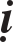 ngöôøi ôû Tieàn Ñöôøng, baûy tuoåi xuaát gia. Trong nieân hieäu Thuaàn Hoùa ñi veà Nam ñeán Chieâu Khaùnh, kính meán ñöùc phong cuûa Loâ Sôn beøn chích maùu vieát Phaåm Tònh Haïnh trong Kinh Hoa Nghieâm, ñoåi Lieân Xaõ thaønh Tònh Haïnh. Caùc Só Ñaïi phu döï hoäi xöng laø ñeä töû Tònh Haïnh maø Vöông Vaên Chaùnh Coâng ñöùng ñaàu. Moät thôøi caùc Coâng Khanh chaên daét moät traêm hai möôi ngöôøi, Tyø-kheo coù caû ngaøn vò. Quan Haøn Laâm Toâ Dò Giaûn soaïn lôøi töïa Phaåm Tònh Haïnh, baûo raèng toâi phaûi traûi toùc döôùi chaân khoeùt thaân ñeå thænh Phaùp haõy coøn chaúng töø, huoáng chi laø vaên keùm hoïc caïn maø coù tieác gì. Nieân hieäu Thieân Hy naêm thöù tö ngaøy 12 thaùng gieâng, Sö ngoài thaúng nieäm Phaät coù luùc raát quyeát lieät, laïi noùi laø Phaät ñeán roài an nhieân maø hoùa.Khen raèng: Môùi ñaàu Vieãn Coâng, keá ñeán Thieän Ñaïo, roài Nam Nhaïc, Nguõ Hoäi, Vónh Minh, Ñaøi Nham vaø cuoái cuøng laø Phaùp sö goïi laø baûy Toå Lieân Xaõ, khuyeán hoùa thaïnh haønh suoát caû xöa nay, tuy nhieân xeùt veà töï tu thì taát caû ñeàu sieâng naêng coá gaéng nhö theá maø daïy ngöôøi. Nay Sa-moân bieát khuyeân ngöôøi maø khoâng bieát töï gaéng mình chæ muoán troäm nöông vaøo caùc baäc Tieàn Boái thì thaät laø roà daïi.T nh Quaùn, Ngaøi T nh Quaùn ñôøi Toáng: truï taïi am Tòch Quang ôû Gia Hoøa, tu Tònh ñoä Saùm Phaùp hôn möôøi naêm, baûo ñeä töû raèng: Sau hai möôi baûy ngaøy ta seõ ñi. Tröôùc hai ngaøy ñeán heïn thì Sö thaáy hoa sen ñoû, ngaøy keá thaáy hoa sen vaøng ñaày nhaø ñeàu coù treû con hoùa sinh, ngoài treân hoa coù ñeo daây löng tieân. Ngaøy thöù ba vaøo khaùm ngoài thaúng sai chuùng nieäm Phaät khoaûnh khaéc thì hoaù.Khen raèng: Ngöôøi nieäm Phaät bieát tröôùc luùc cheát bôûi duyeân Ta- baø ñaõ heát, duyeân Tònh ñoä thaønh töïu, töï nhieân Thaùnh caûnh ngaàm hieän. Nhö Vieãn Coâng baûy ngaøy, nay Quaùn hai möôi baûy ngaøy cuõng laø loaïi aáy. Ngöôøi ñôøi soáng khoâng coù thaät ñöùc, luùc cheát laïi muoán níu keùo trang ñieåm, chæ laøm troø cöôøi cho thöùc giaû. Naëng thì thaân ñang soáng raàn roä giao ñoäng xa gaàn, chaúng bieát nöông quæ ñaém Taø maø bò vaøo ñöôøng aùc, thaät laø ñaùng thöông. Laïi khieán ñaùm ñui muø (khoâng maét) möøng rôõ mong öùôc maø gaây haïi lôùn. Ta tu vaõng sinh sao khoâng moät ngöôøi quay mình tham döï. Xin ngöôøi Trí xem ñaây maø daïy baûo khaép ñôøi sau ñeå cöùu nhöõng keû ngu.Töø Vaân Saùm Chuû: Ngaøi Tuaân Thöùc ñôøi Toáng, ngöôøi huyeän Laâm Haûi ôû Thai Chaâu. Hoïc haønh cao xa, danh truøm Löôõng Trieát. Sö chuyeân chí An Döôõng tu Tam-muoäi Baùt Chu chín möôi ngaøy khoå hoïc oùi ra maùu. Vaøo Ñaïo traøng hai chaân toeùt thòt theà chòu cheát. Boãng nhö trongmoäng thaáy Boà-taùt Quaùn AÂm ñöa tay chæ vaøo mieäng baét ra maáy con saâu. Laïi ñaàu ngoùn tay phaùt ra nöôùc Cam loà chaûy vaøo mieäng. Khi tænh daäy thì bieát thaân taâm trong maùt, beänh laønh. Sö coù soaïn Tònh ñoä Quyeát Nghi Haïnh Nguyeän vaø Tònh ñoä Saùm Phaùp, löu haønh ôû ñôøi. Trong nieân hieäu Thieân Thaùnh khi saép cheát, Sö ñoát höông leã Phaät nguyeän Chö Phaät chöùng minh caàu vaõng sinh An Döôõng. Ñeán chieàu thì ngoài maø hoùa. Moïi ngöôøi thaáy sao lôùn sa xuoáng ôû ngoïn Linh Thöùu. Luùc ñoù hieäu laø Töø Vaân Saùm Chuû.Khen raèng: Chuyeân caàn Saùm Phaùp töï laøm maø neâu göông muoân ñôøi thì xöa nay chæ coù moät ngöôøi maø thoâi. Ñeán nhö ñöa tay baùu baét saâu, roùt nöôùc Cam loà vaøo mieäng, neáu khoâng coù tinh thaønh raát möïc thì sao maø ñöôïc nhö theá ö?Toâng Thaûn Sôù Chuû: Ngaøi Toâng Thaûn ñôøi Toáng, ngöôøi ôû Leâ Thaønh thuoäc Loä Chaâu. Suoát naêm möôi naêm danh truøm Giaûng Laâm, tuoåi veà giaø ôû Thanh Ñaøi Traán thuoäc Ñöôøng Chaâu maø caàu Tònh ñoä, ba nghieäp boán oai nghi, khoâng heà taïm queân. Nieân hieäu chính Hoøa naêm thöù 4 ngaøy 27 thaùng 4 Sö moäng thaáy Phaät Di-ñaø baûo raèng Ngöôi noùi Phaùp chæ saùu ngaøy seõ sinh veà Tònh ñoä. Thöùc daäy thì baïch chuùng. Ñeán ngaøy muøng 4 thaùng 5 nhoùm chuùng baûo raèng: Nhaân duyeân hôïp tan chaéc phaûi coù luùc, Thaéng duyeân Tònh ñoä chæ y cöù luùc naøy. Xin chuùng nieäm Phaät giuùp toâi vaõng sinh. Noùi xong thì ngoài maø hoùa, treân hö khoâng saám seùt reàn vang maây traéng phuû ñaát ba ngaøy môùi tan. Chuoãi löu ly coøn dính maõi treân tay, chuùng laáy ra chaúng ñöôïc. Vieäc caûm öùng raát nhieàu khoù keå heát.Khen raèng: Saám laø tieáng reàn vang cuûa Phaùp AÂm, maây laø boùng maùt cuûa loøng töø. Chuoãi tay khoâng côûi ñöôïc laø Nieäm Löïc raát beàn bæ khoù thaáy.Töø Chieáu Toâng Chuû: Ngaøi Töû Nguyeân ñôøi Toáng, hieäu laø Vaïn Söï Höu, ngöôøi ôû Coân Sôn thuoäc Bình Giang. Thuôû nhoû tu taäp Chæ Quaùn, trong Ñònh nghe tieáng quaï keâu maø ngoä ñaïo. Coù tuïng raèng: Hôn hai möôi naêm treân giaáy tìm tôùi tìm lui caøng traàm ngaâm Boãng ñaâu nghe ñöôïc tieáng Quaï keâu, môùi tin töø tröôùc duïng taâm sai. Do ñoù taâm lôïi tha raát thieát, khuyeân khaép moïi ngöôøi nieäm Phaät, thay cho Phaùp giôùi chuùng sinh leã Phaät Saùm hoái caàu sinh An Döôõng. Laäp ra Baïch Lieân Saùm Ñöôøng, thuaät boán Ñoä ba Quaùn, soaïn Phaät Ñoà Khai Thò Lieân Toâng, trong caûnh thuaän nghòch maø maét nhìn thaáy khoâng heà ñoäng nieäm. vua Cao Toâng môøi vaøo trieàu kieán, ban cho hieäu Töø Chieáu. Sau ôû Traïch Thaønh, ngaøy 23 thaùng 3baûo chuùng raèng: Hoùa duyeân ñaõ xong, ta seõ ñi ñaây. Noùi xong chaép tay maø thò tòch. Khi traø tyø coù voâ soá xaù-lôïi. vua ban teân Thaùp laø Toái Thaéng.Phaùp Trì: Ngaøi Phaùp Trì ñôøi Toáng: truù taïi chuøa Hoaù Ñoä tu Saùm Di-ñaø, nguyeän keát thuùc nhanh tuoåi thoï ôû Dieâm-phuø, sôùm sinh An Döôõng. Sau bò beänh nheï khoùc loùc buoàn than mong ñöôïc tieáp daãn, coá gaéng nieäm Phaät khoâng döùt tieáng. Boãng thaáy thaân Phaät cao tröôïng saùu ñöùng treân ao, lieàn töï noùi raèng: Con ñaõ ñöôïc sinh ôû Trung Phaåm. Roài höôùng veà phía Taây maø hoùa.Khen raèng: Tình ngöôøi ñeàu muoán tuoåi thoï gaáp maø caàu sinh An Döôõng khoâng raát möøng chaùn. Tuy nhieân phaùt nguyeän ñeàu ñöôïc, nhöng laën bieån treøo non chaát cuûi töï vaãn thì töùc laø ma.60 - Boån Nhö: Ngaøi Boån Nhö ñôøi Toáng: hieäu laø Thaàn Chieáu truù taïi chuøa Thöøa Thieân taïi Ñoâng Sôn cuøng vôùi Quaän Thuù laø Tröông Tuaàn keát xaõ. Moät hoâm Sö leân toaø noùi Phaùp, cuøng chuùng töø bieät beøn ngoài maø hoùa. Luùc ñoù chaøi treân soâng daân thaáy trong maây coù vò Taêng ñi veà Taây. Naêm sau môû thaùp thì dung maïo nhö coøn soáng, tröôùc Thaùp moïc leân caønh hoa sen.Phaùp sö Cô: Ky Phaùp sö Cô ñôøi Toáng: hoïc vôùi ngaøi Baûo Vaân truù taïi chuøa Thaùi Bình Höng Quoác, tinh chuyeân nieäm Phaät. Moät hoâm bò beänh, vì ñeä töû noùi roäng Huyeàn Chæ. Boãng nhieân chuùng thaáy Taây Phöông hieän aùnh saùng, treân hö khoâng troãi nhaïc. Sö noùi Ñöùc Phaät A-di-ñaø cuøng hai Ñaïi Só ñeán. Lieàn naèm nghieâng hoâng beân phaûi quay maët veà höôùng Taây maø hoùa. Ñeä töû moäng thaáy Phaät Di-ñaø thoï kyù laø Sieâu Theá Nhö lai. Coù ngöôøi moäng thaáy Sö ngoài treân Ñaøi Sen xanh, Thieàn sö Phaùp Trí khen raèng: Bò beänh maø noùi huyeàn chæ, khi qua ñôøi thaáy Phaät laø raát ñaùng kính.Khen raèng: Coù ngöôøi nghi Ky ñöôïc thoï kyù. OÂi ñích thaân thaáy Nhö lai Voâ Löôïng Quang, thaáy thoï kyù Boà ñeà cho ta tröôùc, oâng coù bieát chaêng?Nhöôïc Ngu: Ngaøi Nhöôïc Ngu ñôøi Toáng: ôû Tieân Ñaøm thuoäc Vaân Xuyeân, xaây laàuVoâ Löôïng Thoï, khuyeân Ñaïo Tuïc nieäm Phaät sieâng naêng suoát ba möôi naêm cuøng vôùi hai Sö Ñaïo Tieàm vaø Taéc Chöông laøm baïn, Tieàm coù taøi laøm thô maø noåi tieáng. Ngu vaø chöông chæ theo ñuoåi thaät haønh. Khi saép cheát thì moäng thaáy vò Thaàn baûo raèng: Keû ñoàng hoïcvôùi ngöôi laø Taéc Chöông ñaõ ñöôïc Tam-muoäi Phoå Hieàn Haïnh Nguyeän ñaõ sinh Tònh ñoä, oâng aáy ñang ñôïi ngöôi. Ngu beøn taém goäi thay aùo, sai chuùng tuïng Quaùn kinh, ngoài thaúng im laëng. Boãng nhieân baûo Tònh ñoä hieän tieàn, ta ñi ñaây. Roài vieát keä maø hoùa. Keä raèng:Voán töï khoâng nhaø ñeå ñöôïc veà - Beân maây coù neõo maø ai hay Khe kia dao ñoäng aùnh traêng xeá , AÁy laø ñaàm Tieân moäng döùt ñiLaïi noùi: Trong khoâng ngaøn hoa giaêng löôùi - Trong moäng baûy baùu ao senDaãm ñöôïc Taây Phöông ñöôøng vaéng, lieàn khoâng moät chuùt hoà nghi Khen raèng: Ngu vaø Tieàm Chöông laøm baïn. Tieàm vì meâ thô vaø tieáng khen maø maát lôïi Tònh ñoä. Vaäy phaûi boû Theá trí, deïp theá duyeânngöôøi caàu sinh Taây Phöông neân töø quan laøm aån só.Thuû Chaân: Ngaøi Thuû Chaân ñôøi Toáng: ngöôøi ôû Vónh Höng. Sö giaûng Luaän Khôûi Tín vaø Phaùp Giôùi Quaùn, thöôøng vaøo luùc nöûa ñeâm maø keát Voâ Löôïng Thoï Vaõng sinh Bí Maät AÁn, heä nieäm Taây Phöông. Moät ñeâm trôøi saùng töï bieát mình veà Tònh ñoä môû maét thaáy Phaät, do ñoù naèm moïp tröôùc töôïng. Boãng nhieân baûo boán möôi taùm nguyeän coù theå ñoä ta. beøn caàm höông hoa vaøo Ñieän cuùng döôøng, roài ñeán choã ngoài maø hoùa.Tri Leã ñôøi Toáng: ngaøi Tri Leã hieäu Phaùp Trí ôû Nam Hoà, thuaät boä Dieäu Toâng Sao, baøy roõ yù chæ veà quaùn Taâm quaùn Phaät. Moãi naêm vaøo ngaøy 15 thaùng 2 kieán laäp Hoäi Nieäm Phaät Thí Giôùi, khuyeân hôn vaïn ngöôøi. Laïi soaïn Dung Taâm Giaûi trình baøy Nhaát Taâm Tam Quaùn, hieån baøy veà yù nghóa boán loaïi Tònh ñoä. Sau vaøo ngaøy ñaàu naêm laäp Quang Minh Saùm. Ñeán ngaøy moàng naêm môøi ñaïi chuùng noùi Phaùp. OÂng nieäm Phaät maáy traêm caâu, roài ngoài an nhieân maø hoùa.Khen raèng: Tri Leã thuaät Dieäu Toâng, noùi Tònh Quaùn ñeå hoaèng hoùa Giaùo Thieân Thai maø khi qua ñôøi nieäm Phaät ngoài tòch, haù lôùn tieáng noùi Phaùp laïi gioáng lôøi noùi haèng ngaøy hay sao.Höõu Nghieâm - ñôøi Toáng: ngaøi Höõu Nghieâm truù taïi chuøa Suøng Thieän, Xích Thaønh thuoäc Thai Chaâu nöông ngaøi Thaàn Chieáu hoïc Giaùo Thieân Thai. Tuoåi veà giaø caát nhaø tranh döôùi taøng caây hieäu laø Tra Am. Bình sinh doác chí tu Tònh nghieäp. Coù soaïn Hoaøi An Döôõng Coá Höông Thi, löu truyeàn thôøi aáy. Nieân hieäu Kieán Trung Tænh Quoác naêm thöù nhaát, muøa haï thaùng 4- khi saép qua ñôøi thì thaáy hoa sen lôùn trong ao baùu vaø nhaïc trôøi boán beà. Beøn laøm baøi thô Tieàn Quy Tònh ñoä ñeå chæ daïy chuùng,baûy ngaøy sau ngoài kieát giaø maø hoùa. Treân thaùp coù aùnh saùng nhö vaàng traêng ba ñeâm môùi heát.Khen raèng: Tröôùc ñaây Phaùp Töôøng coù göông saùng hieän ôû beân vaùch, nay Nghieâm Coâng coù aùnh saùng hieän ôû treân thaùp, ñeàu laø linh nghieäm cuûa thaân taâm ñaõ thaáy suoát. Cho ñeán aùnh saùng ñaày nhaø, aùnh saùng vaøng chieáu treân soâng maáy traêm daëm, than oâi ñoù laø coù theå giaû doái hay sao?Tueä Minh: Ngaøi Tueä Minh ñôøi Toáng: hieäu laø Hoái Am hoïc vôùi ngaøi Tueä Quang. Tuoåi giaø nöông chuøa Thöôøng Chieáu ôû Suùc Sôn maø tu Tònh nghieäp, haèng ngaøy tuïng Phaùp Hoa, Laêng-nghieâm, Vieân Giaùc, vaø nieäm Phaät Di-ñaø vaïn caâu. Muøa xuaân nieân hieäu Khaùnh Nguyeân naêm Kyû Muøi, Sö bò beänh, baûo ñeä töû raèng: Ta hoïc Ñaïi Thöøa caàu sinh Tònh ñoä, nay quaû ñaõ toaïi nguyeän, beøn ngoài xeáp chaân maø hoùa. Ñaïi chuùng nghe coù tieáng nhaïc trôøi ôû phöông Taây ñeán vaàn vuõ treân ñaàu. Khi traø tyø coù voâ soá Xaù-lôïi naêm maøu.Sö Taùn: Sö Taùn ñôøi Toáng: ngöôøi ôû Ung Chaâu, laøm Taêng khi môùi möôøi boán tuoåi, nieäm Phaät khoâng ngôùt. Boãng nhieân bò beänh maø cheát sôùm. Chôït soáng laïi goïi Thaày vaø cha meï baûo raèng: Phaät A-di-ñaø ñeán, con ñi theo ngaøi. Ngöôøi haøng xoùm thaáy treân hö khoâng coù Ñaøi baùu , aùnh saùng naêm maøu kyø laï höôùng veà Taây roài maát.Hai v Sa-di: Hai vò Sa-di ôû vaán Chaâu, ñôøi Tuøy ñoàng chí nieäm Phaät. Vò Sa-di lôùn boãng nhieân cheát ñeán Tònh ñoä gaëp Phaät, baïch raèng: Coù Sa-di nhoû ñoàng tu vôi con coù ñöôïc vaõng sinh hay chaêng? Phaät noùi: Do chuù aáy khuyeân con, con môùi phaùt taâm, nay con haõy trôû veà sieâng tu Tònh nghieäp, ba naêm nöõa seõ cuøng ñeán ñaây. Ñeán heïn thì caû hai ngöôøi cuøng thaáy Phaät ñeán ñoùn röôùc. Ñaát ñai ruùng chuyeãn, trôøi möa hoa khaép nôi. Cuøng luùc ñoàng hoùa.Lieãu Nhieân - Lieãu Nhieân Phaùp sö ñôøi Toáng: hieäu laø Trí Duõng truù taïi chuøa Baïch Lieân. Naêm hai möôi boán tuoåi moäng thaáy hai con Roàng ñuøa giôõn treân hö khoâng, moät con hoùa thaønh Thaàn nhaân ñoù laáy trong tay aùo moät theû tre baûo: Baûy ngaøy nöõa Sö seõ ñi. Khi tænh daäy nhoùm chuùng noùi Phaùp, vieát chöõ lôùn raèng: Nhôø naêng löïc nieäm Phaät maø ñöôïc sinh Laïc Quoác, caùc ngöôi haõy töï coá gaéng. Roài taém goäi thay aùo, khieán chuùng tuïng Kinh Di-ñaø ñeán choã theá giôùi Taây Phöông thì an nhieân maø hoùa. Haønh nhaân truù taïi chuøa Naêng Nhaân ñeàu nghe tieáng nhaïc trôøi, aùnh saùng laï nhöñuoác bay leân trôøi.70 - Tö Chieáu: Ngaøi Thích Tö Chieáu ñôøi Toáng: nghieân cöùu Giaùo Toâng, chuyeân taâm Tònh nghieäp. Moãi ngaøy vaøo canh tö lieàn daäy nieäm Phaät. Tyø-kheo bieáng löôøi chaúng sôï vaãn nguû yeân, baét chöôùc Phaùp Taïng coù boán möôi taùm nguyeän, keát hoäi Taêng tuïc heä nieäm suoát ba möôi naêm. Moät hoâm caûm thaáy coù beänh moäng thaáy thaân vaøng tröôïng saùu, beøn nhoùm chuùng nieäm Phaät, boãng lôùn tieáng ñoàng chuùng xöng nieäm, co tay baét aán ngoài maø hoùa. Khi traø tyø raêng vaø haït chuoãi khoâng hö.Trí Lieâm ñôøi Toáng, ngaøi Trí Lieâm truù taïi chuøa Hoùa Ñoä ôû Thöôïng Ngu. Tröôùc tham vaán khaép caùc Toâng Moân. Tuoåi giaø chæ chuyeân moät yù Taây Phöông. Nieân hieäu Khaùnh Nguyeân ñoåi nieân hieäu muøa thu thaùng 8 töø bieät chuùng raèng: Trong moäng ta thaáy Phaät A-di-ñaø noùi Phaùp, ñaïi chuùng vaây quanh. Phaät noùi caùc Thieän Nhaân phaûi neân chuyeân taâm Tònh nghieäp maø sinh veà nöôùc ta. Ta thaáy töôùng laønh, seõ ñöôïc vaõng sinh. Roài vieát keä raèng: Nhaïn bay qua hö khoâng, Boùng chìm nöôùc laïnh, khoâng sinh khoâng dieät trong coõi nöôùc hoa sen. Vieát xong, Sö quay mình höôùng veà Taây baét aán maø hoùa.Trí Thaâm: Ngaøi Trí Thaâm ñôøi Toáng: hieäu laø Töø Xuyeân, hoïc vôùi ngaøi Haûi Nguyeät trôû veà Gia Hoøa, môû Nhaø daøi, cuùng döôøng chuùng hai möôi naêm chuyeân chí nieäm Phaät. Thöôøng ñem Tònh nghieäp daïy ngöôøi, ngöôøi ñöôïc vaõng sinh raát ñoâng. Boãng Sö bò beänh, khaùch ñeán thaêm hoûi vaãn baøn luaän nhö thöôøng. Khi khaùch vöøa ra khoûi cöûa lieàn hoùa, moïi ngöôøi thaáy maây tìm höôùng veà Taây roài maát huùt.Phaùp Nhaân-Ngaøi Phaùp Nhaân ñôøi Toáng: truù taïi chuøa Quaûng Thoï Töù minh, suoát ba möôi naêm ngaàm tu Tònh ñoä. Sau bò beänh nhoùm chuùng tuïng Quaùn Kinh, nieäm danh hieäu Phaät. Ñeâm thöù ba baûo moân nhaân raèng: Ta saép ñi ñaây. Coù ngöôøi thænh Sö ñeå laïi keä, beøn vieát: Ta vaø Di-ñaø voán khoâng hai, hai cuøng chaúng hai ñeàu lìa Ngaõ, nay nhö theá maø thaáy Di-ñaø, Caûm ÖÙng ñaïo giao khoù nghó baøn, roài ngoài thaúng maø hoùa.Khen raèng: Laáy taâm ta maø nieäm Phaät kia thì chuùng sinh vaø Phaät roõ raøng. Ngay taâm phaøm maø thaáy taâm Phaät thì chuùng sinh vaø Phaät naøo khaùc, naøo khaùc cho neân lìa hai roõ raøng cho neân lìa chaúng hai, lìa hai neân chaúng theo caùi khaùc maø tìm, lìa chaúng hai neân chaúng ngaïi caàu sinh. Laïi lìa hai cho neân phaøm tình ñaây döùt heát. Lìa chaúng hai cho neân Thaùnh Giaûiñeàu maát. Nhö theá maø thaáy Phaät thì suoát ngaøy Ta-baø laø suoát ngaøy Tònh ñoä, nieäm nieäm laø Ñöùc Thích-ca ra ñôøi, luùc luùc laø Di-laëc haï sinh, môùi goïi laø thaät thaáy Di-ñaø. Neáu khoâng nhö theá thì gaëp ngay tröôùc maët nhö maây traéng ngaøn daëm xa !Trí Tieân- Ngaøi Trí Tieân ñôøi Toáng: hieäu laø Chaân Giaùo, truù taïi chuøa Baïch Lieân giaûng Ñaïo möôøi ba naêm, höôùng veà Taây leã nieäm khoâng heà boû giôû. Moät ñeâm bò beänh nheï thænh haønh nhaân Quaùn Ñöôøng Haønh nhaân tuïng kinh Di-ñaø, chöa heát quyeån thì ñaõ ngoài maø hoùa. Nhöõng ngöôøi ôû caïnh chuøa Naêng Nhaân ñeàu nghe tieáng nhaïc Trôøi hoøa taáu. Saùng hoâm sau môùi bieát Sö ñaõ maát.Toâng Lôïi - Ngaøi Toâng Lôïi ñôøi Toáng: ôû Bích Chieâu thuoäc Taân Thaønh, tu nieäm Phaät Tam-muoäi ñaõ möôøi naêm. Sau vaøo nuùi Ñaïo Vi caát am tranh teân laø Nhaát Töôùng traûi qua möôøi laêm naêm. Boãng nhieân baûo ñeä töû raèng: Ta thaáy hoa sen bieác ñaày khaép hö khoâng. ba ngaøy sau laïi baûo Phaät ñeán. Roài vieát keä raèng: Ta naêm chín möôi ñaàu ñaõ baïc - Cuoäc ñôøi khoâng coù khaùch traêm naêm khaùch - Nhaát Töôùng Ñaïo Nhaân laïi quay veà- ñaøi vaøng ngoài bieát trôøi ñaát heïp. Roài an nhieân maø hoùa.Teà Ngoïc: Ngaøi Teà Ngoïc ñôøi Toáng: hieäu laø Tueä Giaùc.  Tröôùc ôû truù taïi chuøa Baûo Taïng thuoäc traùp Chaâu laäp ra Hoäi Tònh ñoä. Sau ôû Thöông Truùc nöûa ñeâm ôû tröôùc töôïng Di-ñaø haønh Ñaïo nieäm Phaät. Moät hoâm goïi Thuû Toïa baûo raèng: Tröôùc giöøông ta hieän ra thaùp Ña baûo , khoâng phaûi nguyeän cuûa ta, ta chæ muoán Tònh ñoä maø thoâi, oâng haõy vì ta nhoùm chuùng nieäm Phaät. Thuû Toïa ñaùnh chuoâng, Taêng coù gaàn traêm vò. Ngoïc noùi nay ñaõ thaáy Phaät, roài nhaém maét ngoài thaúng maø hoùa.Khen raèng: Thaùp Ña baûo baùu cuõng laø nöôùc Phaät, vì sao Ngoïc khoâng nguyeän. Xöa Vi-ñeà-hy xem khaép Tònh ñoä maø chæ caàu An Döôõng. Bôûi khoâng chuyeân tu coâng chaúng nghieâm khaéc. Bieát vaäy thì coù theå noùi chuyeän Taây Phöông vôùi nhau roài?Vieân Chieáu Boån Thieàn sö: ñôøi Toáng, ngaøi Toâng Boån,  ngöôøi ôû Voâ Tích thuoäc Thöôøng Chaâu. Tröôùc tham hoïc vôùi Thieàn sö Thieân Y Hoaøi, nieäm Phaät coù tænh ngoä. Sau dôøi veà Tònh Töø, vaâng chieáu vua truù taïi chuøa Tueä Laâm ôû Ñoâng Kinh, vua môøi ñeán hoûi Ñaïo ôû Ñieän Dieân Hoaø, vaâng chæ ôû yeân ngaàm tu Tònh ñoä. Coù Phaùp sö Loâi Phong Taøi thaàn thöùc daïo ñeán Tònh ñoä, thaáy moät hoa ñeïp kyø laï beøn hoûi thì ñaùp laø ñôïi Thieànsö Boån Tònh Töø . Laïi Tö Phöôùc Hi Coâng ñeán Tueä Laâm leã döôùi chaân Sö, boá thí vaøng roài ñi. Coù ngöôøi hoûi lyù do thì ñaùp: Trong Ñònh toâi thaáy coù hoa sen vaøng, ngöôøi noùi ñeå ñôïi Boån Coâng. Laïi thaáy coù voâ soá hoa sen noùi laø ñeå ñôïi hoùa ñoä. Coù hoa heùo thì noùi ngöôøi aáy lui suït. Coù ngöôøi hoûi Sö truyeàn tröïc chæ (Thieàn) laøm sao ñöôïc neâu teân ôû Lieân Caûnh? Sö ñaùp: Tuy ôû Toâng Moân nhöng cuõng tu caû Tònh ñoä. Khi qua ñôøi thì ngoài yeân maø hoùa. vua ban hieäu laø Vieân Chieáu Thieàn sö.Khen raèng: Xöa, ngaøi Trung Phong Thieân Nhö noùi Thieàn vaø Tònh ñoä Lyù tuy moät maø coâng phu chaúng theå cuøng thöïc haønh. Nay noùi goàm tu thì nghóa goàm coù hai, hai chaân giöõ hai thuyeàn laø goàm thì thaät chaúng theå vieân thoâng, chaúng ngaïi laø goàm thì sao chaúng coù ñöôïc? Huoáng laø ngoaøi Thieàn khoâng coù Tònh ñoä, töùc ñoä töùc taâm, voán khoâng hai vaät, ñaâu ñöôïc goïi laø goàm?Ñaïi Thoâng Boån Thieàn sö: Ngaøi Thieän Boån ñôøi Toáng thi Kinh Hoa Nghieâm ñöôïc ñoä, vaâng chieáu vua truù taïi chuøa Phaùp Vaân, ban hieäu laø Ñaïi Thoâng. Sau veà chuøa Töôïng OÅ ôû Haøng Chaâu tu Tònh nghieäp. Trong Ñònh thaáy Phaät A-di-ñaø hieän thaân maøu vaøng. Moät sôùm caùo bieät moân nhaân raèng: Chæ coøn ba ngaøy nöõa. Khi ñeán heïn beøn ngoài kieát giaø nieäm Phaät quay maët veà Taây maø hoaù.Luaät sö Linh Chi Chieáu: Ngaøi Nguyeân Chieáu ñôøi Toáng, ôû Linh Chi hoaèng hoùa luaät hoïc, doác chí Tònh nghieäp, nieäm Phaät khoâng ngôùt. Moät hoâm baûo ñeä töû tuïng Quaùn Kinh vaø Phaåm Phoå Hieàn Haïnh Nguyeän, roài Sö kieát giaø maø hoùa. Ngö daân ôû Taây Hoà ñeàu nghe treân hö khoâng coù tieáng nhaïc.80 - Luaät Sö Thanh Chieáu - ngaøi Tueä haïnh ñôøi Toáng: truù taïi chuøa Dieân Thoï ôû Voõ Laâm. Thuôû nhoû nöông ngaøi Linh Chi hoïc Luaät vaø chuyeân tu Tònh nghieäp trong saùu möôi naêm. Moãi laàn gaëp ngöôøi ñeàu khuyeân nieäm Phaät. Xaây gaùc baùu laäp Töôïng ba Thaùnh raát laø ñaëc bieät. Coù Giang Töï Nhaäm boãng nhieân moäng thaáy toøa baùu töø treân khoâng maø haï xuoáng baûo raèng: Luaät sö Hanh seõ leân ngoài ôû ñaây. Vöøa luùc coù baïn Lieân Xaõ laø Cö só Toân ñònh giaõ bieät Hanh, oâng ôû nhaø baét aán maø hoùa. Sö ñeán ñoát höông roài veà, goïi hoïc troø baûo raèng: Toân Quaân ñaõ ñi, ta cuõng ñi. Roài nhoùm chuùng nieäm Phaät vaø noùi keä raèng: Di-ñaø mieäng mieäng xöùng - Baïch Haøo nieäm nieäm töôûng, giöõ taâm naøy khoâng thoái, chaéc chaén sinh An Döôõng, roài ngoài yeân maø hoùa, hieäu laø Luaät Sö Thanh Chieáu.Khen raèng: Saùu möôi naêm chuyeân tu Tònh nghieäp, khi qua ñôøi coù öùng ñieàm laønh naøo nghi. ÔÛ ñôøi coù ngöôøi vì löïc trì tuïng trong thôøi gian ngaén maø cheâ Tònh ñoä laø khoâng coù ñieàm laønh thaät sai laàm!Tö Maãn: Ngaøi Tö Maãn ñôøi Toáng: nöông Luaät Sö Linh Chi thoï theâm giôùi Phaùp, chuyeân taâm nieäm Phaät suoát hai möôi naêm. Sau bòbeänh thænh chuùng tuïng Quaùn Kinh ñöôïc nöûa thaùng ba ngaøy (18 ngaøy) thì thaáy Hoaù Phaät ñaày khoâng gian. Khi qua ñôøi nieäm Phaät lôùn tieáng aùt tieáng cuûa chuùng. Muøa Haï raát noùng khaùm baûy ngaøy khoâng thay ñoåi, muøi thôm laï ñaày trong thaát.Hy Traïm: Ngaøi Hy Traïm ñôøi Toáng: ngöôøi Sôn AÂm laø Nho Sinh. Boãng chaùn ñôøi xuaát gia, cuøng Haønh nhaân Oaùnh laäp ñieän Phaät Voâ Löôïng Thoï ôû Nguyeãn Ñoã, chuyeân tu Tònh nghieäp, ngoài khoâng xoay löng veà Taây. Laâu sau thöôøng thaáy Phaät vaø hai vò Boà-taùt. Moät ñeâm xoay maët veà phía Taây nieäm Phaät ngoài thaúng an nhieân baét aán maø hoaù.Phaùp sö Ñaêng: Phaùp sö Ñaêng ñôøi Tuyø: giaûng Kinh Nieát-baøn ôû chuøa Höng Quoác thuoäc Tính Chaâu. Ngöôøi ñeán nghe kinh khaép khuyeân nieäm Phaät vaõng sinh. Nieân hieäu Khai Hoaøng naêm thöù 12 thì qua ñôøi muøi thôm laï ñaày khoâng gian. Khi choân thì aùnh saùng vaø maây toûa thôm khaép caû xoùm laøng.Taêng Nhai: Ngaøi Thích Taêng Nhai truù taïi chuøa Ña Baûo ôû Ích Chaâu doác loøng vì Tònh nghieäp, ñoát naêm ngoùn tay cuùng döôøng ba vò Thaùnh Taây Phöông. Coù ngöôøi hoûi ñau chaêng? Ñaùp: Taâm ñaõ khoâng ñau thì ngoùn tay laøm sao ñau? Khi qua ñôøi hoa trôøi tuoân nhö möa. Moïi ngöôøi thaáy Nhai maëc aùo naïp caàm tích tröôïng cuøng naêm-saùu traêm vò Taêng bay leân hö khoâng roài aån maát.Phaùp sö Taïng - ñôøi Toáng: Taêng Taïng ngöôøi Phaàn Chaâu, moät ñôøi khoâng nhaän Ñaïo Tuïc laïy mình, chuyeân tu Tònh ñoä. Khi saép maát coù Thieân nhaïc thöù lôùp ñeán ñoùn röôùc ñeàu khoâng ñi. Khi Phaät Taây Phöông ñeán lieàn caùo bieät chuùng maø hoùa.Phaùp sö Coâ Sôn Vieân: Ngaøi Trí Vieân ñôøi Toáng, ôû Coâ Sôn thuoäc Taây Hoà, roäng giaûng noùi caùc Kinh, khaéc taâm Tònh ñoä, soaïn boä Di- ñaø Sôù vaø Taây Tö Sao khuyeân phaùt taâm vaõng sinh. Khi qua ñôøi duøng hoømsaønh maø choân. Möôøi laêm naêm sau möa gioù nuùi lôû, môû quan ra thì thaáy nhuïc thaân y nguyeân moùng toùc ñeàu ra daøi.Khen raèng: Truyeän noùi cheát roài vaãn nhö cuõ khoâng noùi qua ñôøi vaõng sinh laø sao? Y cöù vaøo maát maø hieän chöùng côù coøn laø noùi choã tu nghieäp Thieän beàn chaéc maø caûm ñöôïc, neân chaéc chaén vaõng sinh khoâng nghi ngôø gì.Nguyeân T nh: Ngaøi Nguyeân T nh ñôøi Toáng: ngöôøi ôû ñaát Haøng. Naêm möôøi hai tuoåi xuaát gia. Sau truù taïi chuøa Long Tænh. Luùc ñoù Hieàn Trieäu Thanh Hieán Coâng, Toâ Vaên Trung Coâng … ñeàu kính troïng. Khi saép qua ñôøi ñi vaøo Am Phöông vieân goïi ngöôøi baûo raèng: Ta baûy ngaøy khoâng trôû ngaïi thì sôû nguyeän hoaøn thaønh. Ñeán ngaøy thöù baûy vieát keä daïy chuùng roài Caùt töôøng maø hoùa.Duï Di-ñaø: Ngaøi Tö T nh ñôøi Toáng: hoï Duï, ngöôøi ôû Tieàn Ñöôøng, töï hieäu laø Tònh ñoä Töû, sôùm haàu Phaùp sö Anh giaûng Kinh Phaùp Hoa, sau chuyeân nieäm Phaät. Khi raûnh rang thì veõ töôïng Phaät, khi veõ thì ôû trong tònh thaát döùt töôûng ñeán khi thaáy Phaät Di-ñaø chieáu saùng môùi xuoáng buùt. Naêm Ñinh Tî, nieân hieäu Thieäu Höng, Sö ngoài thaúng baûy ngaøy nhaát taâm nieäm Phaät, roài an nhieân maø hoùa.Khen raèng: Veõ Phaät quaùn Phaät, ngöôøi kheùo duøng thì nhö theá. Bôûi coù theå veõ ngöôøi ngöïa maø chaúng veõ ñöôïc ngöôøi ôû nöôùc Phaät ö? Nhöng thôï veõ ñaõ veõ Phaät vì sao khoâng vaõng sinh. OÂi hoûi beán veà nhaø thì phaûi Tònh töôûng môùi coù vaéng laëng chaêng? Huoáng chi veõ nhieàu maøu nhieàu hình? Laõo Duï chæ chuyeân moät Phaät. Chuyeân thì quaùn khoâng phaûi veõ. Veà maøu veõ Phaät cuõng töùc laø nieäm Phaät? Keû ñoû xanh khoâng möôïn mieäng ôû ñaây.Moâng Nhuaän: Ngaøi Thích Moâng Nhuaän töï laø Ngoïc Cöông, ñaéc phaùp vôùi Thieàn sö Coå Nguyeân. Tuoåi giaø taïi Baïch Lieân AÂm ôû Phong Hoaøng Laõnh, ñoùng cöûa nieäm Phaät. Khi qua ñôøi Hoùa Phaät ñeán ñoùn röôùc, muøi thôm laï ñaày nhaø.Vaân OÁc: Ngaøi Thieän Truï ñôøi Nguyeân: töï laø Vaân OÁc, ngöôøi ôû ñaát Toâ. Ñoùng cöûa saùu thôøi nieäm Phaät, beänh laâu vaãn khoâng ñoåi. Khi qua ñôøi muøi thôm laï ñaày nhaø. Sö coù soaïn An Döôõng Truyeän Coác Höôûng Taäp löu haønh ôû ñôøi.Chæ Quaùn Chuû: Chæ Quaùn Chuû ñôøi Nguyeân, töï laø Bieät Toâng, ngöôøi ôû ñaát Haøng, giôùi ñöùc raát nghieâm. Saùng laäp Quaùn Thaát ôû söôøn phía Nam Long Sôn tu haønh Tam-muoäi nieäm Phaät. Daàu troán traùnh binh ñao giaëc cöôùp maø vaãn khoâng heà boû. Khi qua ñôøi khoâng beänh, taém goäi ngoài thaúng maø hoùa. Phaùp sö Chi Vaân Nhaân trong Haïnh Nghieäp Taäp coù ghi raát roõ.Ñaøm YÙ: Ngaøi Ñaøm YÙ ñôøi Toáng: ôû Tieàn Ñöôøng laøm ngheà thuoác. Tuoåi giaø tu Tam-muoäi nieäm Phaät. Ñem nhöõng cuûa caûi ñeå daønh ñöôïc cuùng Phaät, Taêng, taïp Töôïng, laøm nhaø taém, nhö theá suoát hai möôi naêm. Sau bò beänh nheï, boû caû thuoác men, môøi baûy vò Taêng nieäm Phaät. Hoâm sau thaáy hoa sen lôùn nhö caùi nhaø. Laïi moät hoâm thaáy coù vò Taêng AÁn-ñoä ñeán giöøông thaêm hoûi. Nöûa ñeâm ñaïi chuùng nghe tieáng nieäm Phaät, thì thaáy Sö an nhieân maø hoùa.Thaùi Vi: Ngaøi Thaùi Vi ñôøi Toáng: luùc nhoû nöông Phaùp sö Phaùp An ôû Tieàn Ñöôøng xuaát gia. Tröôùc giao cho Kinh Di-ñaø lieàn ñoïc thuoäc loøng. Khi thoï giôùi cuï tuùc thì nieäm Phaät tinh taán khoâng bieàng löôøi, thöôøng daïo böôùc sau nuùi. Boãng nghe coù tieáng saùo thì khoaùt nhieân khai ngoä, beøn daáu rieâng moät oáng saùotöï vui. Coù Laêng Giaùm Boä laø ngöôøi ñoàng chí tu Tònh nghieäp, goïi Sö laø Tònh Ñoä Höông Tröôûng. Moät hoâm goõ cöûa noùi Tònh ñoä Höông Ñeä gaëp nhau. Sö beøn baûo: Saùng mai seõ gaëp nhau ôû Tònh ñoä. Nay nieäm Phaät ñeå giöõ Chaùnh nieäm. Saùng hoâm sau moïi ngöôøi laáy laøm laï vì Sö khoâng ñeán duøng chaùo. Ñeán xem thì thaáy oáng saùo, baùt, gheá ngoài thieàn ñaõ ñoát heát, Sö ngoài kieát giaø treân ñaát maø hoùa.Khen raèng: Caát chöùa oáng saùo ñeå töï vui, ngöôøi xöa laø Lieâu Kyù Ngoä Do nhaân duøng ñeå laøm Phaät söï. Caâu-chi ñöôïc thieàn moät ngoùn cuûa Thieân Long maø troïn ñôøi döïng ngoùn tay. Ñoan coâng thaáy Sö töû ñuøa giôûn, vì phaùt minh taâm ñòa, maø thöôøng khaùc nhieàu maøu. Cho ñeán ñoïc sai Laêng- nghieâm, maø khoâng ñoåi caâu ñoäc, ñeàu töông töï nhö vaäy. Ñaùm ngöôøi laøm caøng töï vui haõy caån thaän khoâng laáy gì ñeå möôïn côù loùt mieäng.Duïng Khaâm: Ngaøi Duïng khaâm ñôøi Toáng: ôû vieän Thaát Baûo thuoäc Tieàn Ñöôøng, nöông ngaøi Ñaïi Trí hoïc Luaät. Nghe ngaøi Ñaïi Trí daïy chuùng raèng: Soáng hoaèng Tyø ni, cheát veà An Döôõng. Xuaát gia hoïc Ñaïo laøm vieäc naøy xong lieàn neâu taâm Tònh ñoä, moät chí khoâng lui suït. Haèng ngaøy nieäm Phaät ba vaïn caâu. Coù laàn Thaàn thöùc ñeán Tònh ñoä thaáy Phaät vaø Ñaïi Só caùc hình aûnh ñeïp laï, beøn baûo thò giaû raèng: “Ngaøy mai ta ñi”.Roài nhoùm chuùng nieäm Phaät. Saùng hoâm sau chaép tay höôùng veà phía Taây ngoài kieát giaø maø hoaù.Cöûu Phaùp Hoa-Ngaøi Khaû Cöûu ñôøi Toáng: ôû Minh Chaâu, thöôøng tuïng Phaùp Hoa nguyeän sinh Tònh ñoä. Luùc ñoù goïi laø Cöûu Phaùp Hoa. Nieân hieäu Nguyeân Höïu naêm thöù 8, naêm taùm möôi moát tuoåi ngoài maø hoùa. Ñöôïc ba ngaøy thì soáng laïi baûo moïi ngöôøi raèng: Ta thaáy caûnh Tònh ñoä raát phuø hôïp vôùi kinh, treân ñaøi sen ñeàu neâu teân ngöôøi vaõng sinh, coù moät ñaøi vaøng neâu teân oâng Huaân ôû Vieän Quaûn Giaùo taïi phoå Thaønh Ñoâ, moät caùi neâu Minh Chaâu Toân Thaäp Nhò Lang, moät caùi neâu Khaû Cöûu, moät Ñaøi Baïc neâu Töø Ñaïo Coâ Minh Chaâu . Noùi xong thì hoùa ñi naêm sau Töø Ñaïo Coâ maát, muøi thôm laï ñaày nhaø, möôøi hai naêm sau thì Toân Thaäp Nhò Lang maát, nhaïc trôøi ñoùn treân hö khoâng, ñeàu ñuùng nhö lôøi Cöûu noùi.Khen raèng: hoa sen ghi teân ñeán ñaây thöôøng thaáy. Huyeãn hay Thaät? Huyeãn taâm maø nieäm Huyeãn Phaät, huyeãn hoa maø neâu huyeãn danh cho ñeán ñöôïc ghi thaønh Phaät thì ñieàu gì chaúng huyeãn. Ta laïi huyeãn sinh, sao coøn noùi laø thaät hay khoâng?Toå Huy-Ngaøi Toå Huy ñôøi Nguyeân: ôû gaùc thôø Phaät taïi Quaän thaønh thuoäc Töù Minh, gaëp ngöôøi chæ noùi A-di-ñaø Phaät, coøn noùi gì cuõng khoâng noùi ñöôïc. Do ñoù ngöôøi goïi laø “Hoaø-Thöôïng Noùi chaúng ñöôïc”. Vôï choàng Vöông Duïng höôûng laø huyeän uùy Huyeän Ngaân raát kính thôø Sö. Moät hoâm, Sö ñeán nhaø töø bieät raèng: “Ngaøy mai ta ñi”. Saùng hoâm sau chuùng taäp hôïp ñeán, beøn vaøo khaùm ngoài, xin döa haáu aên xong moät quaû, roài nieäm Phaät maø hoùa.Sôû Kyø-Ngaøi Sôû Kyø ñôøi Ñaïi Minh: ngöôøi nöôùc Thuïc doác loøng tin Taây Phöông. Nhaân ñeán Yeân Kinh nghe treân laàu coù tieáng troáng beøn ñaïi trieät (ñaïi ngoä). Nieân hieäu Hoàng Voõ naêm ñaàu, vua ba laàn môøi vaøo Kinh Ñoaøn noùi Phaùp, vua raát vui, sau xaây thaát goïi laø Taây Trai, chuyeân yù Tònh nghieäp. Coù laàn thaáy hoa sen lôùn ñaày khaép theá giôùi, Ñöùc Phaät A-di-ñaø ôû giöõa, Thaùnh chuùng ñi nhieãu quanh. Khi saép tòch vieát keä daïy chuùng roài baûo Ta ñi ñaây. Coù ngöôøi hoûi sinh ôû ñaâu, thì ñaùp Taây Phöông. Hoûi Phöông Taây coù Phaät coøn Phöông Ñoâng khoâng coù Phaät sao? Beøn heùt lôùn moät caâu vaø an nhieân maø hoùa.Baûo Chaâu: Ngaøi Baûo Chaâu ñôøi Ñaïi Minh: thöôøng daïo chôi  ôû quaän Haøng. Trong nieân hieäu Gia Hoøa, muøa Ñoâng muøa Haï vaãn maëcSOÁ 2072 - VAÕNG SANH TAÄP, Quyeån 1	499moät naïp y ñi khaát thöïc nuoâi soáng, nghæ ñeâm khoâng choã nhaát ñònh, bình thöôøng chæ nieäm Phaät khoâng ngôùt. Ngöôøi goïi thì vöøa ñaùp xong laïi nieäm lieân tuïc maø khoâng coù noùi lôøi taïp. Sau truù taïi chuøa Haûi Moân boãng nhö ñieân cuoàng gaàn nöûa thaùng, chö Taêng traùch raèng: OÂng bình thöôøng thöïc haønh, phaûi laøm göông cho ngöôøi ñôøi, sao ñöôïc nhö theá? Chaâu noùi ñaõ theá thì toâi ñi ñaây. Taém goäi xong an nhieân ñöùng maø hoùa.* Luaän chung:Kinh Voâ Löôïng Thoï noùi veà ba baäc vaõng sinh. haïng cao nhaát laø boû nhaø lìa tuïc laøm Sa-moân, moät beà chuyeân nieäm Phaät A-di-ñaø. Boû nhaø lìa tuïc laø Thaân xuaát gia, moät beà chuyeân nieäm laø Taâm xuaát gia. Thaân Taâm ñeàu thanh tònh, chaúng sinh Tònh ñoä ö? ÔÛ ñôøi  coù haïng Taêng ñieân cuoàng noùi: Tònh ñoä vaõng sinh chæ tieáp daãn hai chuùng taïi gia, toâi laø Sa-moân ñaâu coù theøm vaøo! Coù ngöôøi baûo Tònh ñoä vaõng sinh chæ tieáp daãn Taêng ñoän caên coøn, toâi saùng Toâng saùng Giaùo, ñaâu coù theøm vaøo! OÂi, ñoù laø bieát sai. Töø Vieãn Toå trôû ñi  caùc Ñaïi laõo hoaèng hoùa kinh phaùp maø tieáng taêm rung chuyeån trôøi ngöôøi, hoaëc naém Toå  AÁn maø môû Ñaïo lôùn, xöa nay caùc ngaøi aáy ñeàu meâ muoäi ñoái vôùi Toâng giaùo, ñeàu chaúng phaûi Sa-moân ö? Laïi bieát sai Ngoaøi Tònh ñoä khoâng coù Toâng giaùo, khoâng coù Sa-moân ö? Ta nhaân ñoù maø caûnh caùo caùc keû cuoàng si!■